The Patch Primary SchoolEmergency and Critical Incident Management Plan 2023-2024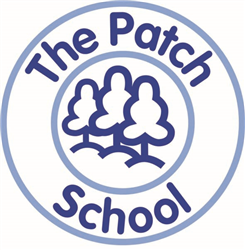 		53 Kallista-Emerald Road, The Patch, VIC, 3792		03 9756 7463 / the.patch.ps@education.vic.gov.auDepartment of Education and TrainingDate Approved: 31/08/2023PurposeThe purpose of this Emergency and Critical Incident Management Plan (EMP) is to provide a detailed plan of how this school campus will prepare and respond to emergencies and critical incidents that may impact on student and/or staff health, safety and well-being and/or school operations.ContextSchools have the authority to activate their EMPs when an event warrants a response.  Schools should know how to access multiple information sources to support their preparedness for, response to and recovery from emergencies, including the VicEmergency app, https://www.emergency.vic.gov.au, emergency services and/or the Department of Education.All principals and key school staff should download the VicEmergency app on their phone with a watch zone around their school to receive alerts and information regarding hazards and incidents in their vicinity.Should the principal or school be made aware of an emergency in the local area, the principal or nominated person will consult the following sources for information:Call ‘000’ for life-threatening or time critical emergencies.Contact the Incident Support and Operations Centre (ISOC) on 1800 126 126.Seek support from your region/regional Manager, Operations and Emergency Management or  Emergency Management Support Officer if required.Check the VicEmergency app or www.emergency.vic.gov.au for up to date information on warnings and incidents.Contact your Senior Education Improvement Leader.Check the Department of Education web site for incident updates.Facility ProfileOther Services/Users of SiteBuilding Information SummaryTelephones (landlines)AlarmsUtilitiesSprinkler SystemBoiler RoomEmergency Power SystemBuilding and Site HazardsAdditional Profile InformationDrill ScheduleFirst Aid TrainingOther Training RecordStudents or Staff with Additional NeedsTo ensure adherence to the provisions of the Information Privacy Act 2000 you should not record personal details here.Add summary of those with additional needs or medical conditions below, without including personal details.Emergency Kit ChecklistReview Emergency kit checked dateIncident Management TeamIncident Management Team Roles & ResponsibilitiesEmergency ContactsDuring emergency, refer any of the emergency contactsSchool ContactsDET ContactsLocal / Other OrganizationsSchool Bus Emergency ContactsCommunication TreeRisk AssessmentCore Emergency Response ProceduresSpecific Emergency Response ProceduresBusiness ContinuityBusiness continuity planning is intended to minimise any safety, financial, educational, operational, reputational and/or other damaging consequences of a disruptive event.An inability to access your school siteA loss of IT / telephone / data / powerA loss of shortage of staff or skills1. Arrangements to manage inability to access your school siteYou may like to consider mutual support agreements with other schools/other local premises, virtual learning, scheduling offsite excursions2. Arrangements to manage a loss of technology / telephony / data / powerYou may like to consider backing up school data, use of paper based systems, flexible lesson plans, generators, emergency lighting3. Arrangements to manage a loss or shortage of staff or skillsYou may like to consider temporary staff arrangements, multi-skilling/cross training, alternate operational arrangements, suspending non critical activities and/or mutual support with other school(s)Business Continuity ChecklistArea MapEvacuation MapDistribution ListSchool Name/Campus NameThe Patch Primary SchoolAddress53 Kallista-Emerald Road, The Patch, VIC, 3792Phone03 9756 7463Emailthe.patch.ps@education.vic.gov.auFax0DET RegionNORTH-EASTERN VICTORIADET AreaOuter Eastern Melbourne AreaLGAYarra Ranges (S)BOM/Fire DistrictCentral DistrictIs your school on Bushfire At- Risk Register?YesBushfire At-Risk Register CategoryCategory 2Operating Hours8.30am to 4.30pmNumber of Students284Number of Staff38Number of Buildings9Is the School a designated Neighborhood Safer Place?NoShelter-In-Place LocationHallOn-site Evacuation LocationHallOff-site Evacuation LocationOvalTypical method used for communications to school communitySMS / EmailIs this school has other services or users of the site?YesService/User NameLocationNumber of Student or VisitorEmergency ContactPhoneMobileOSHClubHall, The Patch School, 53 Kallista Emerald Rd The Patch357.00am to 8.45am    3.00pm to 6.00pm Mon - Fri1300 395 735: 0400 708 773 A: 0437 533 102The Patch Kinder TRY AustraliaMain Building, The Patch School20-30Mon-Fri9752 18350408 657 671TradeflexAll buildings (cleaner)23.30pm - 8.00pm03 9827 90000423 759 478Instramental Music TeacherMain Building, The Patch School19am-3.30pm9756 74630408 102 542Mosiac HorticultureThe Patch Primary School17am - 7pm & On call9752 07670487 208 532Instramental Music TeacherMain Building, The Patch School19am - 3.30pm9752 74630423 765 312Instramental Music TeacherMain Building, The Patch School19am - 3.30pm9752 74630408 539 523Instramental Music TeacherMain Building, The Patch School19am - 3.30pm9756 74630407 647 511Instramental Music TeacherMain Building, The Patch School19am - 3.30pmEddie Cole0417 152 947The Secure BaseThe Nest1As needed (9am-5pm)9756 74630456 607 411Emerald Centre for Hope and OutreachThe Nest1Tues & Fri (8.45am - 4pm)9756 74630431 584 439LocationNumberThe Patch School(03) 9756 7463All classrooms have telephone access. Internal phone directory provided.Kindergarten(03) 9752 1835DescriptionLocationMonitoring CompanyNumberFireStaffroomN/ASwitch the 'off' buttonIntrusionEach roomDET SSUPanel in Resource Room in behind Principal's office.OtherDescriptionLocationService ProviderLocation of shutoff InstructionsGas / PropaneMeter located next to entry gate.MultinetAt meter located next to entry gate. Key located in key registerWaterFront of property close to 51 Kallista Emerald Rd (Gravel Car Park side)Yarra Valley WaterTurn tap clockwise to tighten tap & shut off water supplyElectricityLarge cabinet at front of property.SPAusnetNo access except by electrical industry key (key register in main switchboard)Control Valve LocationN/AShutoff Instructions LocationN/ALocationWest end of main building adjacent to Classroom 4AccessVia Master Key 1 (MK1)TypeRed Series DGA20EM Generator 20KVA Bio dieselLocationBelow Hall / SIP front entrance in locked cageProvides power toThe Hall / SIPShutoff Instructions Location2 x laminated sheets - 1 in the Hall / SIP & 1 in the evacuation trolley (office).  Steve to supply.LocationNumberFuel and chemicalsStore Room 78 at west end of main buildingCleaning productsCleaner's store room next to unisex toilets in main building 'CLNR 23' SAMS PlanAdditional Info2023 / 2024 will see various building works being completed around the school due to the upgrade.School TermDrill TypeContact PersonSchedule DateActual Date Term 1,2023Evacuation to HallDebra Herrmann15/02/202315/02/2023Term 1,2023Shelter in Place (Bushfire)Debra Herrmann10/03/202310/03/2023Term 2, 2023Shelter in Place (Bushfire)Michelle Rayner16/06/202316/06/2023Term 3, 2023Evacuation to offsite location (oval)Debra Herrmann07/09/2023Term 4, 2023Shelter in Place (Fire)Michelle Rayner23/11/202315/02/2023Term 1, 2024TBANew Principal22/02/2024Term 2, 2024TBANew Principal20/06/2024Staff MemberTraining CompletedDate Qualified ToBLANDTHORN, TaniaApply First Aid / CPR16/12/2025deVREEZE, NinaApply First Aid / CPR16/12/2025HERRMANN, DebraApply First Aid / CPR16/12/2025HOLDEN, JessicaApply First Aid / CPR04/11/2022MCDONALD, KellieApply First Aid / CPR16/12/2025ALLAN, DebApply First Aid / CPR16/12/2025MILLER, SarahApply First Aid / CPR16/12/2025BURKE, HaleyApply First Aid / CPR16/12/2025MERCIECA, YaleApply First Aid / CPR16/12/2025ROBINSON, KarenApply First Aid / CPR16/12/2025SANGSTER, AleshaApply First Aid / CPR16/12/2025SIMPSON JennieApply First Aid / CPR16/12/2025WALSH, SophiaApply First Aid / CPR16/12/2025SMALL KimProvide First Aid (HLTAID12 / HLTAID011 / HLTAID0010)14/10/2024AGIS KentApply First Aid / CPR16/12/2025GOULD PauleenApply First Aid / CPR16/12/2025KAINBACHER JudithApply First Aid / CPR16/12/2025SMALL KimEpilepsy: An Intro to the understanding & Managing Epilepsy for EducatorsSMALL KimCPR (HLTAID0009)16/12/2023SMALL KimASCIA anaphylaxis e-training VIC 2021-209/11/2024Small Kim22578VIC First Aid Management of Anaphylaxis28/04/2025MOLENAAR22578VIC First Aid Management of Anaphylaxis28/04/2025GOULD PauleenASCIA anaphylaxis e-training VIC 2021-218/07/2024ALLAN DebASCIA anaphylaxis e-training 2021-228/07/2024BLANDTHORN TaniaASCIA anaphylaxis e-training 2021-218/07/2024BURKE HaleyASCIA anaphylaxis e-training 2021-218/07/2024deVREEZE NinaASCIA anaphylaxis e-training 2021-221/07/2024HERRMANN DebraASCIA anaphylaxis e-training 2021-205/08/2024HOLDEN JessASCIA anaphylaxis e-training 2021-205/08/2024GUNN AndreaASCIA anaphylaxis e-training 2021-201/08/2024KOELEWYN KarenASCIA anaphylaxis e-training 2021-201/08/2024KUKURUZOVIC GraceASCIA anaphylaxis e-training 2021-205/08/2024MCDONALD KellieASCIA anaphylaxis e-training 2021-227/07/2024MERCIECA YaleASCIA anaphylaxis e-training 2021-205/08/2024PIESSE WALTON OliverASCIA anaphylaxis e-training 2021-202/08/2024RYAN NicolaASCIA anaphylaxis e-training 2021-226/07/2024SIMPSON JennieASCIA anaphylaxis e-training 2021-215/07/2024SIMPSON BecASCIA anaphylaxis e-training 2021-219/07/2024WALSH SofiaASCIA anaphylaxis e-training 2021-209/08/2024GRAHAM MollyASCIA anaphylaxis e-training 2021-219/07/2024GUNN AndreaProvide First Aid HLTAID12 / HLTAID011 / HLTAID001014/10/2024AGIS KentEpilepsy: An Intro to the understanding & Managing Epilepsy for EducatorsGOULD PauleenEpilepsy: An Intro to the understanding & Managing Epilepsy for EducatorsALLAN DebEpilepsy: An Intro to the understanding & Managing Epilepsy for EducatorsBLANDTHORN TaniaEpilepsy: An Intro to the understanding & Managing Epilepsy for EducatorsBURKE HaleyEpilepsy: An Intro to the understanding & Managing Epilepsy for EducatorsCHISWELL, HaydenEpilepsy: An Intro to the understanding & Managing Epilepsy for EducatorsdeVREEZE NinaEpilepsy: An Intro to the understanding & Managing Epilepsy for EducatorsHERRMANN DebEpilepsy: An Intro to the understanding & Managing Epilepsy for EducatorsHOLDEN JessEpilepsy: An Intro to the understanding & Managing Epilepsy for EducatorsKAINBACHER JudeEpilepsy: An Intro to the understanding & Managing Epilepsy for EducatorsKUKURUZOVICGraceEpilepsy: An Intro to the understanding & Managing Epilepsy for EducatorsMCDONALD KellieEpilepsy: An Intro to the understanding & Managing Epilepsy for EducatorsMERCIECA YaleEpilepsy: An Intro to the understanding & Managing Epilepsy for EducatorsMILLER SarahEpilepsy: An Intro to the understanding & Managing Epilepsy for EducatorsNORTH DavidEpilepsy: An Intro to the understanding & Managing Epilepsy for EducatorsPIESSE WALTON OliverEpilepsy: An Intro to the understanding & Managing Epilepsy for EducatorsRAYNER MichelleEpilepsy: An Intro to the understanding & Managing Epilepsy for EducatorsRYAN NicolaEpilepsy: An Intro to the understanding & Managing Epilepsy for EducatorsSANGSTER AleshaEpilepsy: An Intro to the understanding & Managing Epilepsy for EducatorsSIMPSON BecEpilepsy: An Intro to the understanding & Managing Epilepsy for EducatorsZWIERS JosieEpilepsy: An Intro to the understanding & Managing Epilepsy for EducatorsTOONE LesleyEpilepsy: An Intro to the understanding & Managing Epilepsy for EducatorsZWIERS JosieASCIA anaphylaxis e-training 2021-212/08/2024SANGSTER AleshaASCIA anaphylaxis e-training 2021-205/08/2024ROBINSON KarenASCIA anaphylaxis e-training 2021-205/08/2024RAYNER MichelleASCIA anaphylaxis e-training 2021-229/07/2024Anna McDonnellApply First Aid / CPR16/12/2025Bec HillApply First Aid / CPR16/12/2025Paula WoodwardApply First Aid / CPR16/12/2025David NorthApply First Aid / CPR16/12/2025Lukas BatteyEpilespy: Introduction to Understanding & Managing Epilepsy03/07/2023Indigo SangsterASCIA anaphylaxis e-training 202322/08/2023Staff MemberTraining TypeDateRYAN, NicolaDiabetes Glucagon Training/ Diabetes at School24/04/2019BLANDTHORN, TaniaDiabetes Glucagon Training/ Diabetes at School24/04/2019KAINBACHER, JudithDiabetes Glucagon Training/ Diabetes at School24/04/2019BURKE, HaleyDiabetes at School04/02/2020FALLON, CherylDiabetes at School04/02/2020SIMPSON, RebeccaDiabetes at School09/10/2020SIMPSON , JennieDiabetes at School09/08/2021SIMPSON, RebeccaLevel 1 - Type 1 Diabetes in School 2020       Level 2 - Advanced Type 1 in Schoo 2020         Level 3 - Insulin Administration in School 202026/09/2020Yale MerciecaT1D Level 1 - Essential care of all students with Type 1 Diabetes 202314/02/2023Yale MerciecaT1D Level 2 - Essential care of the individual student with Type 1 Diabetes 202314/02/2023Kim SmallTD1 Level 1 - Essential care of all students with Type 1 Diabetes 202311/08/2023Kim SmallTD1 Level 2 - Essential care of the individual student with Type 1 Diabetes 202311/08/2023CategoryNumber of StaffNumber of StudentsAnaphylaxis11Asthma154Autism015Severe behaviour disorder07Diabetes01Intellectual disability04Severe Language01Epilepsy02Heart Condition02Mobility issues01Bilateral Radial Dysplasia01ChecklistYes / NoStudent data and parent contact information (contained in EMP)YesStudent and staff with additional needs list (contained in EMP) including any student medicationsYesStaff contact informationYesList of staff on the IMTYesFacility keysYesStandard portable First Aid Kit. Refer to First Aid Kits Contents ChecklistYesWhistleYesMegaphoneYesCopy of facility site plan and EMP including evacuation routesYesEmergency IPAD with sim to use CompassYesExcursions/Camps First Aid backpackYesInternet ready smart phone with Radio 774, VicEmergency and other relevant apps (with Charger)YesSchool General Medicine Tub AND EpiPen bags x 2YesBottled Water (located already at Shelter in Place Exp 02/08/2023)YesTorch with replacement batteries & 1 Wind up torch. (located at Shelter in Place)YesDaily Students Medication kept under front counterYesDate emergency kit checked01/02/2023Next check date16/11/2023IMT Structure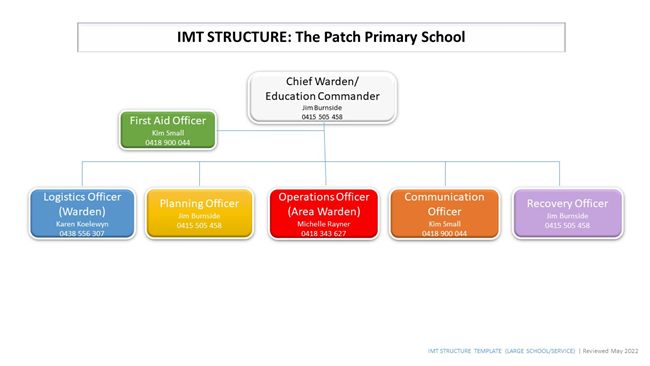 RolesPrimary ContactSecondary ContactChief Warden/Education CommanderPlanning OfficerOperations Officer (Area Warden)Communications OfficerLogistics Officer (Warden)First Aid OfficerCore ProceduresProcedure InstructionsChief Warden/Education CommanderPre-EmergencyMaintain current contact details of IMT members.Conduct regular exercises/drills.Ensure students/staff with special needs list and staff trained in first aid list are up to date.Ensure our emergency response procedures are kept up-to-date.Ensure staff on the IMT are aware of their responsibilities.During EmergencyAttend the emergency control point.Ascertain the nature and scope of the emergency.Ensure that the emergency services have been notified.Ensure the appropriate response has been actioned.Convene our IMT as required.Initiate evacuation of affected areas/lock-down/lock-out/shelter-in-place as required.Brief the incoming emergency services and respond to their requests.Report the emergency to ISOC on 1800 126 126Post- EmergencyWhen the incident is rendered safe or the emergency services returns control, notify the IMT members to have staff and students return to normal operations.Organise debrief with the IMT and, where appropriate, with any attending emergency Service.Compile a report for the IMT and region and notify ISOC (24 hour, 7 days) and the region.Planning OfficerPre-EmergencyAssist the Chief Warden.Identify resources required.Participate in emergency exercises/drills.During EmergencyAttend the emergency control point.Ascertain the nature and scope of the emergency.Report any changes in the situation to the Chief Warden.Act as directed by the Chief Warden.Plan for contingencies.Post- EmergencyCollect and evaluate information relating to the emergency.Identify recovery needs and develop a recovery plan (if required).Operations Officer (Area Warden)Pre-EmergencyRegularly check and report on deficiencies of emergency equipment and kits.Coordinate Safety practices (e.g. clear egress paths, access to first attack equipment e.g. fire extinguishers and disposal of rubbish) by wardens throughout their areas.Participate in emergency exercises/drills.During Emergency On hearing alarm or becoming aware of an emergency, the Operations Warden will:Attend the emergency control point.Communicate with the Chief Warden by whatever means available and act on instructions.Implement the emergency response procedure relevant to the floor or area and ensure that the Chief Warden is notified.Direct logistics officer (wardens) to check the floor or area for any abnormal situation.Commence evacuation if the circumstances on their floor or area warrant this.Control the movement of people.Co-opt persons as required to assist a logistics officer (wardens) during an emergency.Ensure that any implications for regular bus/student transport arrangements for the school or clients schools are addressed.Confirm that the logistics officer’s (warden) activities have been completed and report this to the Chief Warden or a senior officer of the attending emergency services if the Chief Warden is not contactable.Post EmergencyCompile report of the actions taken during the emergency for the debrief.Communications OfficerPre-EmergencyAssist the Chief Warden.Attend training in the use of the school’s communication system.Maintain records and logbooks and make them available for emergency response.Ensure emergency and parent contact details are up-to-date.Participate in emergency exercises/drills.Ensure secondary contact is aware of their role as 'secondary communications officer'During EmergencyAttend the emergency control point.Ascertain the nature and location of the emergency. Maintain up to date information.Confirm that emergency services have been notified.Notify appropriate IMT members.At the direction of the Chief Warden provide instruction and information to staff, students and parents as required.Keep a log of events that occurred during the emergency.Act as directed by the Chief Warden.Post- EmergencyCollate logs of events completed by all IMT members during the emergency for the debrief and ensure they are secured for future reference.Contact parents as required.Logistics Officer (Warden)Pre-EmergencyEnsure staff and students are aware of the emergency response procedures.Carry out safety practices (e.g. clear egress paths, access to first attack equipment e.g. fire extinguishers and disposal of rubbish).Participate in emergency exercises/drills.During EmergencyPersons selected to perform as Logistics Warden will carry out activities as set out in the emergency response procedures and as directed by the Operations Warden (Area Warden).Activities may include the following:Attend the emergency control point.Operate the communication system in place.Check that any fire doors and smoke doors are properly closedClose or open other doors in accordance with the emergency response procedures.Search the floor or area to ensure all people have evacuated. This function is of greater importance than a later physical count of those evacuated.Ensure orderly flow of people into protected area.Assist occupants with disabilities.Act as lead of groups moving to nominated assembly areas.Report status of required activities to the operations officer (area warden) on their completion.Act as directed by the Chief Warden.Post- Emergency Compile report of the actions taken during the emergency for the debrief.First Aid OfficerPre-EmergencyAssist the Chief Warden.Attend training in the use of the school’s communication system.Maintain first aid training as requiredEnsure student medical conditions are accessible in an emergencyParticipate in emergency exercises/drills.During EmergencyCollect Emergency Details FolderCollect First Aid kit, Emergency Medication, Mobile Phone and student details foldersAttend the emergency control point.Keep a log of Medications provided during the emergency.Act as directed by the Chief Warden.Post- EmergencyCollate logs of events completed by all IMT members during the emergency for the debrief and ensure they are secured for future referenceKey RolesNamePhonePhone (After Hours)MobilePrincipalJames Burnside(03) 9756 74630415 505 4580415 505 458Assistant PrincipalMichelle Rayner(03) 9756 7463(03) 5968 45820418 343 627Business ManagerKaren Koelewyn(03) 9756 7463(03) 9756 78300438 556 307Office AdministratorKim Small(03) 9756 74630418 900 0440418 900 044School Council PresidentAngela Ellis(03) 9752 07670412 566 9340412 566 934RolesNamePhoneMobileRegional DirectorKaren Money1300 333 231Regional Office (nevr@edumail.vic.gov.au)General enquiries, Benalla, Glen Waverley1300 333 231 (03) 8392 9500Manager, Operations & Emergency ManagementTherese Carroll03 8904 24730448 284 749Emergency Management Support OfficerKate Roberts0427 374 563Incident Support and Operations Centre (ISOC)1800 126 126Programmed Maintenance Services1300 133 468OHS Advisory Service1300 074 715Employee Assistance Program1300 361 008Media Unit (on call 24/7)(03) 8688 7776SEILDenise Kotsikas(03) 8392 9335SSSO Team LeaderJulie O'Byrne(03) 8739 1001N/AActing SEILScott Crawford7505 36710411 095 592NamePhoneMonbulk Police Station(03) 9756 6266Angliss Hospital (Upper Ferntree Gully)(03) 9764 6111Gas - Multinet132 691Electricity - SPAusnet131 799Yarra Valley Water1300 304 688Facility Plumber - Greg Paxton0408 106 445Facility Electrician - Steven Young0434 525 005Shire of Yarra Ranges1300 368 333Dept of Health & Human Service (Dandenong)1300 555 526Closest GP - Monbulk Family Clinic(03) 9752 1455Facility Maintenance - Glenn Moffitt0487 208 532Kallista - The Patch CFA9752 1189Bus RoutesAreas ServicesSchools serviced or bus coordinating schoolContact DetailsNot ApplicableCommunication Tree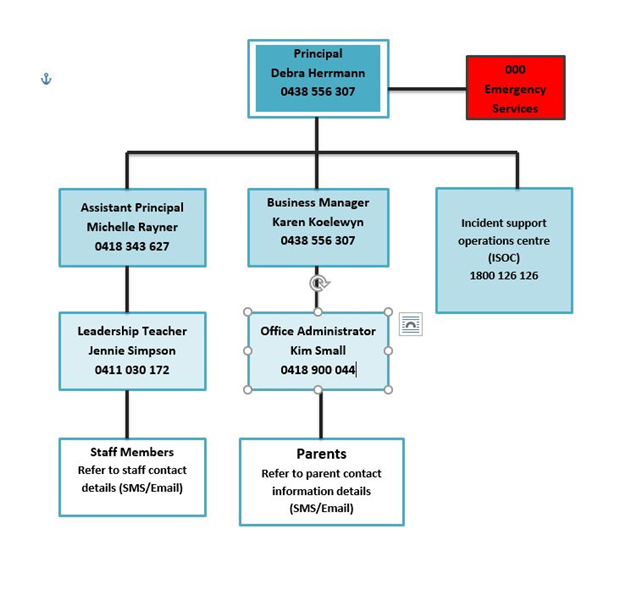 Identified HazardsDescription of RiskExisting ControlsEffectiveness of existing controlsRisk RatingControls to be implementedRevised Risk RatingBushfire/GrassfireProbably Causes:  Lightening strike, arson, spark ignitefd by machinery, power line failure, escaped planned burn  Probable Consequences: Stress or psychological injury to persons, Fatality and or permanent disability from burns, Serious injury from smoke inhalation.   Loss of buildings, facilities and equipmentAs a BARR School, we have a Shelter in Place building with fire preventative measures. E.g: external shutters, water bottles & Fire Hoses.Our school will be closed on days of Catastrophic Fire Danger Rating for our area.On days of Extreme Fire Danger Rating students will either conduct remote learning from a safe place determined by their family or will re-locate to Knox Central PS in BoroniaSchool community (including Kinder and OSHClub) regularly undertake evacuation drills especially in Terms 1 & 4.All staff are made aware of their roles annually (usually after review of EMP).We have trained fire monitors who are in charge of putting our fire shutters down.Fire monitors conduct weekly checks of safety equipment.Term OH&S inspections of travel paths to exits and ISOC monitoring of alarms.Regular maintenance of grounds, mowing grass and removing ignitable fuels.Working bees to clear and clean up school site occue several times per year.Local CFA check/test our fire equipment as they feel necessary/required. In terms 1 & 4 the fire danger ratings for the week are posted in the daily notice for all staff.Restricted play areas for students of days of Severe FDR.School communicates relocation and or closure plans for days of elevated fire danger to school community via newsletters, enrolment packs, news feed items and information sessions at the start of the school year and prior to the fire danger period.A Watch Zone of 15kms on the VicEmergency App has been established by school staff and is monitored regularly for fires and other incidents.AcceptableTriggers for action:The need for action by the school is triggered when there is a bushfire/grassfire that:is observable, oridentified via Vic Emergency App within 15kms​Permission from Regional Office to relocate on days of Extreme Fire Danger. Relocation plan to Knox Central Primary School in place.School will be closed days that are declared a Fire Danger Rating of Catastrophic Students to participate in fire safety/awareness sessions with CFALocal CFA run regular drills at our school out of school hours to familiarise themselves with our school site.Recommended to all staff to have download the Vic Emergency app on their mobile phone with the school as their 'work place' and push notifications on. All admin staff have this and the Office Manager and Principal have the webpage open on their computers screens everyday in Terms 1 & 4.Report the incident to ISOC (1800 126 126)Monitor conditions such as wind change, size of fire, direction of travel.Monitor warnings and advice messages through the Vic Emergency App or website.If bushfire or grassfire is in watch zone but does not cover the school site, seek further advice to determine if any action are necessary.Vic Emergency Hotline 1800 226 226 and ABC radio are other sources of information.ADVICE WARNING: Seek advice and monitor conditions as they may change.WATCH & ACT WARNING: Seek advice and then decide whether to:-remain on site, shelter in place (if required) and monitor the situation-call parents to pick up their childrenEMERGENCY WARNING: If warning states its too late to leave then shelter in place and seek advice.  Advise parents that they should NOT travel to school to pick up their children.  If parents do arrive, then advise them to also shelter in place with staff and students.SHELTER IN PLACE:- move all students, staff and visitors to the shelter in place.-Take emergency kit, first aid kit, your EMP and staff,students and visitor attendance lists.- Check everyone is accounted for.- Ensure communications with emergency services are maintained.- Advise parents that school is sheltering in place and NOT to come and pick up children.- Check all windows, shutters and doors are closed (but doors not locked)- Staff should attend to students that are known to be susceptible to smoke .- Communications person to monitor phones to ensure communication is maintained.- Wait for Emergency Services to arrive or provide further information.- Any decision to leave the shelter in place should only be actioned on  the advice of emergency services.- Maintain a record of acions/decisions untertaken and times.Pre-emptive Actions: This school is a category 2 and identified students and staff will relocate to Boronia Central PS on EXTREME FDR days in Melb Northern LGA.  (lists attached)This school will close on CATASROPHIC FDR days.When relocating the school will use the relactaion checklist: https://www.education.vic.gov.au/PAL/bushfire-preparedness-school-relocation-principal-checklist.docxWhen closing the school will use the closure checklist: https://www.education.vic.gov.au/PAL/bushfire-preparedness-school-closure-principal-checklist.docx Structure Fire- Stress or psychological injury to persons  -  Fatality and or permanent disability from burns. Serious injury from smoke inhalation.   - Loss of buildings, facilities and equipmentTerm OH&S inspections of travel paths to exits and ISOC monitoring of alarms.Our school will be closed on days of Catastrophic Fire Danger Rating for our area. Communication systems (PA System) is tested on a daily basis. School community (including Kinder and OSHClub) regularly undertake evacuation drills especially in Terms 1 & 4.All staff are made aware of their roles annually (usually after review of EMP).We have trained fire monitors who are in charge of putting our fire shutters down.Term OH&S inspections of travel paths to exits and ISOC monitoring of alarms.Regular maintenance of grounds, mowing grass and removing ignitable fuels.Local CFA check/test our fire equipment as they feel necessary/required. Staff training from local CFA on using a fire extinguisher/hoses.Annual Test/Tagging of electrical equipmentAs a BARR School, we have a Shelter in Place building with fire preventative measures. E.g: external shutters, water bottles, Fire Hoses and sprinklers on roof.AcceptableLocal CFA run regular drills at our school out of school hours to familiarise themselves with our school site.Major injury to person in playground- Significant physical or psychological injury to person.  - Psychological injury to witnesses (espesically if Student). Adequate amount of staff supervising play areas at break times.Staff trained in First Aid and kept current.First aid kits maintained regularly. Term first aid kit inspection checklists completed and stock replaced. Student medical information kept updated and accessible.  Area's become 'out of bounds' if deemed not safe to play/risk of causing injury. e.g - Oval out of bounds when really wet to avoid students slipping over or on days of high winds we remove students from oval and restrict play areas to monitor tree's close by. AcceptablePlayground equipment maintained/inspected on a regular basis (Term OH&S Inspection completed).Anaphylactic reaction- Severe allergic reaction possibly leading to death if appropraite action not taken quick enoughMajority of staff to hold current anaphylaxis competency.ASCIAplans and individualstudent anaphylaxis plans are updated annually Student medical information constantly updated.Two staff member with adrenaline injectors in the yard during breaks, plus a spare in the main office.Anaphylactic student details/photo's are visible in staff room, first aid cupboard, Medication Cupboard (Resource Room), CRT folders and Staff Induction folders updated annually. 'Nut Free' Policy across the schoolStudent EpiPens travel with them from class to class.AcceptableDiscourage food sharing between students and educate students around allergic reactions.Display anaphylaxis first aid posters prominently around school.Anaphylactic students are well aware of their allergens, triggers & symptoms.School Bus crash or breakdownProbable causes: Bus incident (eg breakdown, fire or flood or other emergency event) or bus accident which occurs: while bus conveying satff and students for camp, excursion or other school activity.  Probable consequences: - Physical injury or death to a number of students or staff. - Psychological injury to students or staff, either from crash or witnessing disturbing scenes of others injured. Stress/anxiety to everyone involved. - Traffic disruption/delay/inconvenienceEngage approved Accredited Bus Operators / DriversBuses hired must have seat beltsRisk assessment of excursion/camp needs to be completed prior to departing and bus crash/breakdown must be considered with risk controls implemented.If bus has broken down in an un-safe position, relocate students to where safest.Permission forms for excursions and camps contain parent/guardian emergency contact details. One copy to be kept on site and another to be taken on trip.Student Activity Locator (SAL) completed.First aid kit to accompany all excursions and first aid qualified staff to attend.Traffic management plan to manage school access/egress at drop off / pick up times.Supervision to monitor student compliance with school road and bike safety policy.All school excursions, camps and off site activities occurring in or requiring transport through determined CATASTOPHIC weather districts will be cancelled.Acceptable- call 000 to request emergency assistance, if required.-contact emergency services agencies to ascertain local information  on status of any notified emergency.-Report emergency to the Security Services Unit on 1800 126 126- Advise emergency services of the status and location of bus services and seek assistance if required.- Notify your region and seek advice from your Regional Manager, Operations and Emergency Management if required.- Confirm/provide instructions to driver with regard to destination.-notify parents/guardians of all affected students of actions taken and other relevant information (such as where to collect their children)- Keep an accurate log of all communication in relation to the event.- Receive confirmation of buses arrival at destination from driver and/or supervising staff-Direct all media enquiries to DET Media Unit on 8688 7776Bomb/substance threatProbable Causes: Known or unknown person with intent or harm or cause fear to staff and students of the school; Prank   Probable Consequences: Physical injury to staff, visitors, contractors  or students; Stress or psychological injury requiring clinical support for multiple individualsSchool community regularly schedule and undertake evacuation drills Reception phone has a 'Telephone Bomb Threat Checklist' next to it - instructions on what to say and ask.Along with the 'Telephone Bomb Threat Checklist' there is a sign the person on the phone can hold up to someone else stating that they're receiving a bomb threat and to call the police. AcceptableGas leak-  Physical harm or even death of staff, visitors or students.  - post psychological problems requiring medical assistance/support.    - Damage to school property, loss of buildings, facilities and equipment due to fire/explosion.School community regularly undertake evacuation drills to off-site evacuation point.Annual servicing of appliancesevacuation maps in each building/classroom along with brief description of alarm codes.AcceptableBoiler room explosion- Physical harm to persons or even death if close to the explosion  - Pychological injury to students or staff, either from situation or witnessing disturbing scenes of others injured.   -  stress/anxiety to everyone involved.    - Damage to school property and buildings.School community regularly undertake evacuation drills to our off-site evacuation point and aware of our emergency management procedure.Annual servicing of boilerAcceptableLocal plastics factory explosion- Physical harm to persons from smoke inhalation containing harmfull chemicals.School community regularly undertake evacuation drills to shelter in place & off-site evacuation point.Recommended to all staff to have download the Vic Emergency app on their mobile phone with the school as their 'work place' and push notifications on. All admin staff have this and the Office Manager and Principal have the webpage open on their computers screens everyday in Terms 1 & 4.Cancel all outside activities planned for the day.AcceptableSevere weather eventProbable Causes: Weather pattern  Probable Consequences: Physical injury to staff or students; Stress or psychological injury requiring clinical support for multiple individuals; Electrical storm causing fire; High winds causing roof to collapse, limbs to fall from trees and airborne debris shattering windows; Rain inundation resulting in unsafe electrical wiring/loss of power and communications.School liaises with SES/local government to identify potential local risks.School has a contingency for storage in our 'shelter in place' building of equipment/materials if necessary.On the basis of weather forecast, weather monitors are required to secure loose objects in open areas e.g. garbage bins, seats, sports equipmentCommunications are tested quarterly. Utility shut-off instructions/points are known.Back up communications and contact lists frequently updated in case power fails.Condition of large trees regularly checked.students in restricted play area away from large tree's in break time or inside if there is lightening or thunder.  Registered with 'VicEmergency' on admin staff emails and App on mobiles/ipads to receive severe weather alerts. Prior to a storm refer to our Pre, during and post 'Severe Weather Event' process' in our Emergency Management PlanWe have a regular maintenance schedule of inspecting and clearing gutters/drainsAcceptableIf severe weather event results in loss of power we have a generator available to run the Hall/SIP.  Generator to eventually be connected to main school building as well.Influenza pandemicProbable causes: contagious illness; Influenza virus; Vulnerability to infection  Probable consequences: Spread of illness; High absenteeismSick and ill students and staff discouraged from being at school Regular risk infection procedures outlined at staff meetings by DET health websiteParents/carers informed of school policy regarding sick children in newsletterEnact our EMPNotify DHHS of confirmed case and seek adviceImplement response to community advising information after receiving appropriate advice from DET.reinforce appropriate hygiene measures to staff and students.Provide convenient access to water, soap and alcohol based hand sanitiser.dispose of tissues and hand paper towel appropriately. AcceptableSmokeProbable Causes: Fire at nearby factory/premises; Road accident involving a vehicle transporting a hazardous substance; bushfire/grassfire; planned burning. Being situated in a forest, we experience a lot planned burn smoke.   Probable Consequences: Physical injury to staff or students; Stress or psychological injury requiring clinical support for multiple individualsMedical treatment plans for children with pre-existing heart or lung conditions are current and accessible in the medication cupboardFlowchart to dealing with an Asthma attack poster on front of first aid cupboard and medication cupboard. Medication is kept accessibleAir conditioners allow recirculation of airWatch Zone on VicEmergency AppWe take precautionary health advice on smoky days – i.e. limit outside activity, yard duty staff carry school spare ventolin, limit physical activity and consider rescheduling outdoor eventsAppropriate first aid kit's kept up to date and inspected each termFor severe smoke, relocation to shelter in place and shutters down to reduce smoke inhalation.  Student medical files regularly updated containing asthma student details.AcceptableLoss of essential servicesProbable Causes: Issue with supply due to storm/accident; Planned outage  Probable Consequences: Lack of availability of school resources such as computers; Lack of availability of fresh drinking water and water for flushing toiletsThe size and health of trees growing close to power lines are regularly checked and pruned or removed if necessary - annual tree auditDivert school number to school mobile phone. Alternate lighting sources, such as a torch or battery operated light are contained in the emergency kitA list of emergency phone numbers is located next to all office phonesBusiness continuity planNotify/Liaise with the Regional Office and formulate notification to community that the school cannot operate if there is no Fresh water or flushing toilets or whatever the hazard is. ISOC notified immediately on 1800 126 126Acceptablegenerator available to get power to the Hall / SIP.  Will eventually be connected to the main school buildingChild AbuseProbable causes: Domestic violence; Substance abuse; Stress/isolation; Mental health problems/intellectual disability; Lack of parenting skills  Probable consequences: Physical and psychological trauma/distress/injury; Depression/apathy; Inability to concentrate; Emotional/behavioural/learning problems; Eating DisorderRecognise indicators of Child AbuseWe meet Child Safe Standards All visitors are to read, accept and sign our child safety code of conduct. PROTECT protocol Student Critical Incident Advisory LineStudent Support Services/Student Welfare Coordinatordisclosures or noticings managed by Karen R.  All records kept on file.AcceptableInformation SecurityProbable Causes: Hacking; Malware virus; Unprotected systems/passwords; Accidental   Probable consequences: Inconvenience Inability to access/use computer system; Loss/corruption of files/data; privacy breachPrivacy (including DET’s Schools’ Privacy Policy)Privacy, Department provided softwarePrivacy (requests for Information about Students)Acceptable use of ICT ResourcesStaff member manages and reviews school’s privacy practices Regular privacy audit by I.T coordinator to determine what information the school collects, how it is used and with whom information is shared.Examine data security arrangementsBYOD usage and guidelines are followedPassword protocols for ICT AcceptableMedical EmergencyProbable causes: Accident/misadventure; known/unknown illness  Probable consequences: Ill health, recuperation; hospitalization; impact on continuity of education; Psychological distress for those witnessing incidentStaff trained in first aidFirst Aid KitStaff observant to signs of illnessMedical history – staff/studentsFirst Aid and Infection Control ProcedureMedication Authority Form and authority to administerEmployee Assistance Program (EAP) available to staff and family membersAcceptableMental StressProbable causes: Exposure to distressing event; Anxiety/depression; illness  Probable consequences: Psychological trauma/distress; Attempted suicide; Suicidal ideation/self-harm; Interrupted learningStudent Support ServicesWell-being staff in school (Alesha)SafeMindsNavigator Program Student Engagement and Inclusion GuidanceBuilding Resilience FrameworkVictorian Anti-bullying and Mental Heath Initiativeall staff are made aware of the Employee Assistance Program and a poster is displayed on the staff notice boardWe have student Kindness Matters monitors to support other students in the school.Principal/Managers aware and mindful of workload on staff.AcceptableMissing person - school or school camp/excursionProbable causes; Lost or separated whilst on camp/excursion; Truancy; Unknown - i.e. distress  Probable consequences: injury; interrupted education; psychological trauma/distressSchool records attendanceUnexplained absence notification is sent out at 9:30am each morning. Student engagement policy to promote school attendance and address truancy, which is stagedRecess and lunchtime supervision. Behaviour Support Plans to address individual truancy - Individual learning plan. Student Activity Locator to be completed ahead of all camps/excursions (which includes outlining all students to attend camp)List of students to attend camp/excursion to be held at school site and by Teacher in Charge on camp.School excursion/camp risk assessment completed prior to confirming booking.Adequate ratio of staff/parent helpers on yard duty and excursions/camps. Acceptablestudents identified as flight risks are monitored by teachers and ES staff.Traumatic Death/Injury/GriefProbable causes: Accident/misadventure; Existing illness; Sudden medical emergency  Probable Consequences: Distress/anger; Disruption to school operations; Disruption to school operations; Stress, psychological injury, impact on well-being requiring supportStudent Support ServicesWell-being staff in school (Alesha)Managing Trauma GuideIncident Support and Operations Centre referralsEmployee Assistance ProgramAcceptableViolence, Aggression and/or harassmentProbable causes: underlying abuse or exposure to family violence; developmental factors  Probable Consequences: physical or psychological harm; Disruption to learning/continuity of educationSite based policies and strategiesAdequate number of staff supervising Lunchtime and recess.School based security measures e.g. duress alarm, CCTV Behavioural Code of Conduct School social media strategies to address online harassment Requirement for multiple staff to be present at meetings or incidents involving aggressive parent or studentSchool pursues specific interventions or referrals as required/appropriate:Trespass orderChild Protection referralFamily violence referral Specific supports for students with challenging behaviors and interventions:Referral to Student Support Services (SSS) School Wide Positive Behaviour Support strategies (Behaviour Support Plans etc.)Restraint and Seclusion proceduresRespectful RelationshipsHealth and Human Services Behaviour Support ServicesMore advanced supports accessed as appropriate e.g. Engagement of a Student Support Services visiting professional School welfare officer/coordinator engagedTraining Diffusion strategies and training for staff Conflict management training Awareness training and resources – Building Resilience and Preventing Radicalisation to Violent ExtremismSpecific support for teacher/staff in dealing with challenging behavioursEmployee Assistance Program (EAP) for impacted staffPrincipal Mentor ProgramProactive Wellbeing Supervision Early Intervention Principal Support ServiceRefer to additional resources for impacted personsSchool wide Positive Behaviour SupportKoori inclusive School Wide Positive Behaviour Support and individual plans in placeAcceptableIntruderProbable Causes: Substance abuse/drug affected; Mental health issues;Custodial/Parent dispute; Political views; Police operation  Probable Consequences: Physical injury to staff or students; Stress or psychological injury requiring clinical support for multiple individualsVisitor sign-in procedure recognised across school communityLanyards or printed label provided to all visitors/Contractors signed in at the school. remove persons in the immediate vicinity to avoid them being exposed to physical/psychological abuse. Students always move around school in pairs during class timeLock down emergency drill is practised annually so students are aware of lock down procedure.Staff share 'need to know' information to other staff concerning parent or student issues.staff yard duty roster in place with ample staffAll staff, especially Yard duty staff are confident to approach anyone out of 'the normal'.Parents must make an appointment to meet with teachers/principal. Values of mutual respect and acceptable parent behaviour policy are communicated and regularly reinforced e.g. at parent forums and in newsletters. Encourage engagement of parents in school activities.In relation to court orders / custody the school maintains a register of current documents/concernsparents are advised of the relevant school processes and duty of care to other students and staff.For parent meetings where staff feel a need for support:two staff attendstaff use a signal to obtain support from another staff member if requiredan appropriate room for meeting selected e.g. one with two exit pointsAcceptableSnakesProbable Causes: Warm, dry temperatures; Proximity of bushland/grassland to school  Probable Consequences: Physical injury to staff or students; Stress or psychological injury requiring clinical support for multiple individualsSchool grounds are cleared of all refuse and grass is cut regularlyStaff with first aid qualifications are trained in responding to a snake biteStaff wear protective footwear on yard dutyFood in the chicken coup/shed is kept in tight sealed containers to reduce verminPhone number of snake handler is on display on first aid cupboard and medication cupboard.Acceptable School has educated students on snake awareness, not to approach them and notify the teacher on duty. Especially in the warmer months. High snake risk areas such as the wetlands and the tree line of the forest is an all year round 'out of bounds' for students. Coronavirus outbreak/pandemicProbable causes: contagious illness; virus; Vulnerability to infection.  Probable consequences: Spread of illness resulting in high absenteeism and school closure for deep cleaning.social distancing between adults and staff.Recommendations regarding the use of face masks to be followed following guidance from the Chief Health Officer.Cooperate with DHHS in outbreak investigation and managementCancelling/postponing excursions/camps.Ensuring our community understands and are following exclusion and social distancingEnsure the provision of necessary hygiene suppliesVisitors / Staff to utilise QR Code sign in for government contract tracing purposes when on site.Air purifiers being used in all classroomsAcceptableCOVID-19Probable Causes:  Contagious illness.  Probable consequences:  Spread of illness; High absenteeism, school closuresExisting controls are detailed within the following documents:DET School Operations Guidehttps://edugate.eduweb.vic.gov.au/sites/i/Pages/production.aspx#/app/content/3336/Health and Safety Advice for Schools in the context of Coronavirus (COVID-19) developed by Victoria’s Chief Health Officer (https://edugate.eduweb.vic.gov.au/sites/i/Shared%20Documents/Coronavirus/School%20Operations%20Guide/health-advice-term-4.docx). AcceptableThe Principal will monitor the regular COVID updates provided to schools to ensure any revised controls are implemented at the school level.Mosquito-borne diseasesProbable Causes: Warm and wet weather conditions, periods of heavy rainfall or flooding, stagnant water. The peak period for mosquitoes is from October to March.   Probable Consequences: Mosquito bites can cause discomfort and allergic reactions. Mosquito-borne diseases can make people ill and, in severe cases, can cause death.Conducting regular inspections of school grounds to check for stagnant water or unsealed water sourcesEncouraging all students and staff to use insect repellent containing picaridin or DEET on exposed skin on days where mosquitoes are observedEncouraging long, loose-fitting clothing outdoors when mosquitoes are observedEffectiveDuring periods when a high level of mosquito activity is observed:- Close windows and doors without flyscreens and consider alternative ventilation options.- Limit or reschedule outdoor activity, particularly when planning camps and other outdoor activities.- make insect repellent containing picaridin or DEET readily available to staff and students- Encourage all students and staff to both use insect repellent and wear long, loose fitting clothing if outdoors.Core ProceduresProcedure InstructionsOn-site evacuation/relocation procedureWhen it is unsafe for students, staff and visitors to remain inside the school building the Chief Warden on-site will take charge and activate the Incident Management Team if necessary.Call 000 for emergency services and seek and follow advice.Evacuate students, staff and visitors to the Hall or to the Oval (depending on location and nature of emergency).Report the emergency and evacuation to Incident Support and Operations Centre (24 hour, 7 days) on 1800 126 126Take your emergency kit/first aid kit (including your student and staff attendance lists and a copy of this EMP).Once at your primary and/or secondary assembly point/s, check all students, staff and visitors are accounted for.Ensure communications with emergency services is maintained.Wait for emergency services to arrive or provide further information.Notify your region and seek advice from your Regional Manager, Operations and Emergency Management if required.Confirm with emergency service personnel that it is safe to return to normal operations.Maintain a record of actions/decisions undertaken and times.Contact parents as required.- generator available for power to the SIP (hall) should it be needed- Satellite phone available in the Emergency trolley if there is no reception (may need to stand near an open window or just outside to get reception)Actions after on-site evacuation/relocation procedureEnsure any students, staff or visitors with medical or other needs are supported.Advise the Incident Support and Operations Centre and the region (Regional Manager, Operations and Emergency Management) that the evacuation is over.Determine whether to activate your parent re-unification process.Determine if there is any specific information students, staff and visitors need to know (for example, parent reunification process or areas of the facility to avoid).Print and issue pre-prepared parent letters and give these to students to take home.Ensure all staff are made aware of Employee Assistance Program contact details.Seek support from your region/regional Manager, Operations and Emergency Management if required.Undertake operational debrief with staff and Incident Management Team to identify any on-site evacuation and procedural changes that may be required.Complete your Post Emergency Record.Off-site evacuation procedureIf it is unsafe for students, staff and visitors to remain on the school grounds the Chief Warden on-site will take charge and activate the Incident Management Team if necessary.Call 000 for emergency services and seek and follow advice.Identify which off-site assembly point you will evacuate staff, students and visitors to.Evacuate staff, students and visitors to the Oval.Report the emergency and evacuation to Incident Support and Operations Centre (24 hour, 7 days) on 1800 126 126.Take your emergency kit/first aid kit (including your student and staff attendance lists and a copy of this EMP).Once at primary and/or secondary assembly point/s, check all students, staff and visitors are accounted for.Ensure communications with emergency services is maintained.Wait for emergency services to arrive or provide further information.Notify your region and seek advice from your Regional Manager, Operations and Emergency Management if required.Confirm with Emergency Service personnel that it is safe to return to normal operations.Maintain a record of actions/decisions undertaken and times.Contact parents as required.Actions after off-site evacuation procedureEnsure any students, staff or visitors with medical or other needs are supported.Advise the Incident Support and Operations Centre and the region (regional Manager, Operations and Emergency Management) that the evacuation is over.Determine whether to activate your parent re-unification process.Determine if there is any specific information students, staff and visitors need to know (for example, parent reunification process or areas of the facility to avoid).Direct all Media enquiries to DET Media Unit on 8688 7776.Contact the SSSO Network Coordinator if required.Print and issue pre-prepared parent letters and give these to students to take home.Ensure all staff are made aware of Employee Assistance Program contact details.Seek support from your region/Regional Manager, Operations and Emergency Management if required.Undertake operational debrief with staff and Incident Management Team to identify any off-site and procedural changes that may be required.Complete your Post Emergency Record.Lock-down procedureWhen an external and immediate danger is identified and it is determined that the students should be secured inside the building for their own safety the Chief Warden on-site will take charge and activate the Incident Management Team if necessary.Call 000 for emergency services and seek and follow advice.Initiate the lock-down (code black) and provide instructions to staff, for example, close internal doors and windows, remain in classroom, sit below window level or move into corridors. Check that all external doors (and windows if appropriate) are locked.If available, allocate staff to be posted at locked doors to allow students, staff and visitors to enter if locked out.Report the emergency and lock-down to the Incident Support and Operations Centre (24 hour, 7 days) on 1800 126 126.Divert parents and returning groups from the school if required.Ensure a telephone line is kept free.Keep public address system free.Keep main entrance as the only entry point. It must be constantly monitored and no unauthorised people allowed access.If safe to do so, have a staff member wait at the main entry to the school to guide emergency services personnel.As appropriate, ascertain that all students, staff and visitors are accounted for.Notify your region and seek advice from your Regional Manager, Operations and Emergency Management if required.As appropriate, confirm with emergency services personnel that it is safe to return to normal operations.Maintain a record of actions/decisions undertaken and times.Contact parents as required.Actions after lock-down procedureEnsure any students, staff or visitors with medical or other needs are supported.Advise the Incident Support and Operations Centre and the region (Regional Manager, Operations and Emergency Management) that the lock-down is over.Determine whether to activate your parent re-unification process.Determine if there is any specific information students, staff and visitors need to know (for example, parent reunification process or areas of the facility to avoid).Direct all Media enquiries to DET Media Unit on 8688 7776Print and issue pre-prepared parent letters and give these to students to take home.Contact the SSSO Network Coordinator if required.Ensure all staff are made aware of Employee Assistance Program contact details.Seek support from your region/Regional Manager, Operations and Emergency Management if required.Undertake operational debrief with staff and Incident Management Team to identify any lock-down and procedural changes that may be required.Complete your Post Emergency Record.Lock-out procedureWhen an internal immediate danger is identified and it is determined that students should be excluded from buildings for their safety the Chief Warden on-site will take charge and activate the Incident Management Team if necessary.Call 000 for emergency services and seek and follow advice.Announce lock-out with instructions about what is required. Instructions may include nominating staff to: Lock doors to prevent entryCheck the premises for anyone left insideObtain Emergency KitGo to the designated assembly point/s, either the Hall or Oval, depending on the site of the emergency.Check that students, staff and visitors are all accounted for.Report the emergency and lock-out to the Incident Support and Operations Centre (24 hour, 7 days) on 1800 126 126.Notify your region and seek advice from your Regional Manager, Operations and Emergency Management if required.Where appropriate, confirm with emergency services personnel that it is safe to return to normal operations.Maintain a record of actions/decisions undertaken and times.Contact parents as required.Actions after lock-out procedureEnsure any students, staff or visitors with medical or other needs are supported.Advise the Incident Support and Operations Centre and the region (regional Manager, Operations and Emergency Management) that the lock-out is over.Determine whether to activate your parent re-unification process.Determine if there is any specific information students, staff and visitors need to know (for example, parent reunification process or areas of the facility to avoid).Print and issue pre-prepared parent letters and give these to students to take home.Direct all Media enquiries to DET Media Unit on 8688 7776.Ensure all staff are made aware of Employee Assistance Program contact details.Contact the SSSO Network Coordinator if required.Seek support from your region/Regional Manager, Operations and Emergency Management as required.Undertake operational debrief with staff and Incident Management Team to identify any lock-out and procedural changes that may be required.Complete your Post Emergency Record.Shelter-in-place procedureWhen an incident occurs outside the school and emergency services or the Chief Warden determines the safest course of action is to keep students and staff inside a designated building in the school (as evacuation might reasonably expose people to a greater level of danger until the external event is handled), the Chief Warden on-site will take charge and activate the Incident Management Team if necessary.Call 000 for emergency services and seek and follow advice.Chief Warden activates the Incident Management Team.Move all students, staff and visitors to the pre-determined shelter-in-place area, the Hall.Take your emergency kit/first aid kit (including your student and staff attendance lists and a copy of this EMP).Report the emergency to the Incident Support and Operations Centre (24 hour, 7 days) on 1800 126 126.Check that all students, staff and visitors are accounted for.Ensure communications with emergency services is maintained.Wait for emergency services to arrive or provide further information.Notify your region and seek advice from your Regional Manager, Operations and Emergency Management if required.Where appropriate, confirm with emergency service personnel that it is safe to return to normal operations.Maintain a record of actions/decisions undertaken and times.Contact parents as required.- Generator available for power to SIP (Hall) should you need it- Satellite phone available in emergency trolley if no reception available. (will need to stand near open window or just outside to get service)Actions after shelter-in-place procedureEnsure any students, staff or visitors with medical or other needs are supported.Advise the Incident Support and Operations Centre that shelter-in- place is over.Determine whether to activate your parent re-unification process.Determine if there is any specific information students, staff and visitors need to know (for example parent reunification process or areas of the facility to avoid).Direct all Media enquiries to DET Media Unit on 8688 7776.Print and issue pre-prepared parent letters and give these to students to take home.Ensure all staff are made aware of Employee Assistance Program contact details.Contact the SSSO Network Coordinator if required.Seek support from your region/Regional Manager, Operations and Emergency Management as required.Undertake operational debrief with staff and Incident Management Team to identify any shelter-in-place and procedural changes that may be required.Complete your Post Emergency Record.Specific ProceduresProcedure InstructionsBushfire/Grassfire- Bushfire/Grassfire Specific Emergency Response Procedures.Triggers for Action.The need for action by the school is triggered when there is a bushfire or grassfire that;is observable, oridentified via Vic Emergency App within (insert your pre-determined watch zone) km from the school.there is an Advice, Watch and Act, Emergency Warning or Evacuation message that includes your School.Immediate Actions / Seek Advice .If immediate emergency services assistance is required phone '000'.Seek advice from your regional Manager, Operations and Emergency Management, regional Emergency Management Support Officer, or regional IMT (if activated). They can gain additional information and advice from emergency services for you.Report the incident to ISOC (1800 126 126)Convene your Incident Management Team (IMT)Continue to monitor conditions such as wind change, size of fire, direction of travel.Continue to monitor warnings and advice messages through the VicEmergency App or website.If there is a bushfire or grassfire in your watch zone with an associated warning area that does not cover the school site, seek further advice to determine if any actions are necessary.Other sources of InformationVic Emergency Hotline on 1800 226 226 for any information on the incidents and warnings in your area.ABC local radio – use a battery powered radio if necessary due to the possibility of power outages.Actions for the School when it is within a VicEmergency warning areaSheltering in Place.If sheltering-in-place is required, move all students, staff and visitors to the Shelter in Place if possible, provided it is safe to do so.Take your emergency kit, a first aid kit, your EMP and student and staff attendance lists.Check fire equipment including; torches, water, batteries, radio, water, mops, buckets, school portable phone, P2 smoke masks, personal protective equipment and mobile phone are in the Shelter in Place.Check that all students, staff and visitors are accounted for.Ensure communications with emergency services are maintained.Advise parents that the school is sheltering in place and they should not come to pick their children up.If parents arrive, encourage them to stay with their children at the school.Check all windows and doors in the Shelter in Place are closed (but doors are not locked).Turn off gas supplyAny sprinkler system around the school grounds to be turned on (if this does not compromise other water-based defence systems).If safe to do so, relocate cars and any other movable combustible objects to greater than 20m from the Shelter in Place and the evacuation path between the Shelter in Place and Onsite Bushfire Evacuation location and Offsite Bushfire Evacuation Location.Staff should attend to students who show signs of or are known to be susceptible to smoke. If possible, supply these students with P2 smoke masks and any medication they require.The Communications Officer or a nominated person is to monitor the phones and/or radios to ensure that communication is maintained.Wait for emergency services to arrive or provide further information.Any decision to leave the Shelter in Place should only occur on advice of emergency servicesContinually monitor Shelter in Place for embers or building ignitions and immediately put them out, when safe to do so. Staff, where possible, should wear full length, fire resistant natural fibre clothing (e.g. wool or cotton) and other personal protective equipment including; goggles, leather gloves and P2 smoke masks, for patrolling the Shelter in Place for embers and building ignitions.If the building has ignited and is not safe to extinguish – evacuate to the > Shelter in Place.Maintain a record of actions/decisions undertaken and times.As appropriate insert any additional mitigation steps relevant to your facility that you have identified in your risk assessment.Generator available to SIP (hall) should power not be avilable.Satellite phone available in the emergency trolley should all phone reception be lost.Structure FireCall 000 for emergency services and seek and follow advice.Activate the fire alarm.If appropriate, follow the procedure for on-site evacuation.Report the emergency immediately to the Chief Warden who will convene your IMT if necessary.Extinguish the fire (only if safe to do so).Evacuate to the shelter-in-place closing all doors and windows.Check that all areas have been cleared and notify the Chief Warden.Check that all students, staff, visitors and contractors are accounted for.Report emergency to the Incident Support and Operations Centre (24 hour, 7 days) on 1800 126 126Notify your region and seek advice from your regional Manager, Operations and Emergency Management if required.Contact parents as required.Direct all Media enquiries to DET Media Unit on 9637 2871.Major injury to person in playgroundcall 000 immediately via mobile that can be used to remain with injured person, and provide first aid as requiredat least two staff remembers to remain with the injured person, while other staff members begin removing other persons from the immediate area.contact emergency contact/soffice staff to print out medical conditions report for that person and hand to paramedics (if applicable)notify  Incident Support and Operations Centre (24 hour, 7 days)  of injury 1800 126 126 and follow any necessary adviceLog Edusafe Plus or CASES21 incident - depending if injury to student or staff member Notify Work safe on 132 360 to obtain a reference number. the Work Safe incident notification form needs to be completed within 48 hours.Anaphylactic reactionFollow the instructions as per the ASCIA Action Plan for Anaphylaxis which include:Lay person down flatSend another staff member to locate persons adrenaline autoinjector and the students specific ASCIA Action Plan for AnaphylaxisCall 000 immediately for an ambulanceAdminister adrenaline autoinjectornote down the time of administration and place autoinjector back in cover.send for school back-up autoinjector located in the Resource RoomContact emergency contactHand used Adrenaline autoinjector to paramedics upon arrivalAll people involved to debrief with first aid officer and/or workplace manager to complete post anaphylacticincidentreport. School Bus crash or breakdownUse this procedure for an emergency that arises involving a government school bus on route.The Principal/Teacher in charge will:Contact emergency services agencies to ascertain local information on status of any notified emergency.Report emergency to  Incident Support and Operations Centre (24 hour, 7 days) on 1800 126 126Advise emergency services of the status and location of bus services and seek assistance if required.Notify your region and seek advice from your regional Manager, Operations and Emergency Management if required.Confirm/provide instruction to driver with regard to destination.Consult to ensure and notify parents/guardians of all affected students of actions taken and other relevant information (such as where to collect their children).Keep an accurate log of all communication in relation to the event.Receive confirmation of bus’s arrival at destination from driver.Direct all Media enquiries to DEECD Media Unit on 8688 7776.Bomb/substance threatIf a suspicious object is found (or the threat identifies the location of a bomb)Immediate responseImmediately clear and cordon off the area in the vicinity of the object.Call 000 for police and seek and follow advice.Report the threat to the Chief Warden/principal who will coordinate the emergency response until police arrive.Report the emergency to  Incident Support and Operations Centre (24 hour, 7 days) on 1800 126 126Do not approach, touch, tilt or tamper with the object.EvacuationEvacuate the school to the appropriate relocation point, ensuring students and staff are not directed past the isolated areaAlert any other services located at the schoolCheck all students, staff and visitors are accounted forCommunicationProvide police with details of the situation, including actions taken so far or intending to take.Follow advice provided from PoliceNotify Emergency Management on any new information/update on situation 1800 126 126 (ISOC)Direct all Media enquiries to DET Media Unit on 8688 7776 If a bomb/substance threat received via phoneDO NOT HANG UPKeep the person talking for as long as possible and try obtain as much information as possibleWithout alerting the caller, get a co-workers attention and hold up sign by the phone saying 'bomb threat, call 000 immediately'Co-worker to call 000 and notify Principal or staff member in charge on particular dayBegin filling out and asking questions on the 'bomb threat checklist' located next to receptions phone.Once the call is finishedDO NOT HANG UP THE PHONEit may be possible for police to trace the call if the phone line is kept open, regardless if the caller hangs up.Immediately inform Principal (if this hasn't been done yet)Provide bomb threat checklist to police upon arrivalIf a bomb/substance threat is received via email or letterDO NOT DELETE OR THROW OUT THE MESSAGEif it is a letter, place in clear sleeve and store in secure placeavoid any further contact with the lettercall 000 policenotify PrincipalActivate evacuation and communication plan as applicableSevere weather eventCall 000 if emergency services are needed and seek and follow advice.Before the storm, store or secure loose items external to the building, such as outdoor furniture and rubbish bins.Secure windows (close curtains and blinds) and external doors. If necessary, tape windows and glass entrances. Utilise boards and sandbags if required.During a severe storm: Remain in the building and keep away from windows.Restrict the use of telephone landlines to emergency calls only, particularly during a thunderstorm.Report any matter concerning the safety and wellbeing of students, staff and visitors to the Chief Warden.Disconnect electrical equipment - cover and/or move this equipment away from windows.Report emergency to Incident Support and Operations Centre (24 hour, 7 days) on 1800 126 126Notify your region and seek advice from your regional Manager, Operations and Emergency Management if required.Listen to local radio or TV on battery-powered sets for weather warnings and advice.Influenza pandemicAppendix B of the DET Pandemic Influenza Incident Response Plan provides details of the key actions (https://edugate.eduweb.vic.gov.au/edrms/SEMD/_layouts/15/WopiFrame2.aspx?sourcedoc=/edrms/SEMD/SEMdoct/Pandemic%20Influenza%20Incident%20Response%20Plan%20June%202017.docx&action=default)for schools to implement at each of the preparedness and response stages of a pandemic influenza event.SmokeThis procedure may be used if you are not under threat from a fire and are remaining in smoky conditions. MedicalCall 000 if anyone is experiencing wheezing, chest tightness and difficulty breathing.Closely monitor for adverse effects of smoke on students and staff.Students and staff with existing heart or lung conditions (including asthma) should follow the treatment plan advised by their doctor.Asthmatics must follow their personal asthma action plan and keep a reliever or inhaler on hand.Notify parents about school conditions and to ensure they cater for their child’s needs e.g. extra inhaler.Activities/IndoorsRestrict outdoor activities or as appropriate, cancel, re-schedule or use alternative venues for any outdoor activities.Close windows and doors.Switch air conditioners to 'recirculate' or 'reuse air’ (turn it off if it doesn’t have this function)Limit prolonged or heavy physical activity relative to the conditions.Notification/InformationAs appropriate:report the incident to  Incident Support and Operations Centre (24 hour, 7 days) on 1800 126 126notify your region and seek advice from your SEIL or regional Manager, Operations and Emergency Management if requireddirect all Media enquiries to DET Media Unit on 9637 2871.For health information about smoke go to: www.betterhealth.vic.gov.au/bushfiresmoke or http://www.betterhealth.vic.gov.au/plannedburnsFor information about planned burns in your area call 1800 226 226, download the VicEmergency app.  Detailed information about the time, location and status of planned burns for the next 10 days can be found at http://www.delwp.vic.gov.au/fire-and-emergencies/planned-burns-for-the-next-ten-daysTune in to your ABC Radio station and keep listening for advice and warnings. You can find your local station on the ABC Radio frequency finder as well as listen online or via the ABC Radio app.Insert any additional steps, including mitigation steps that you have identified in your risk assessmentGas leakReports of gas leak to main officeAdvise Principal of leak and enact evacuation and communication proceduresCall 000Notify all appropriate departments, Region, Media enquiries, SEIL, ISOCNotify parents/communityAftermathReport on EduSafe PlusIMT have briefing to discuss actions takenBoiler room explosionActivate alarm and implement 'Off-site evacuation' to oval procedures - avoiding paths to the boiler roomCall 000 CFA and advise of explosionensure all students, staff and visitors are accounted forBe aware of any secondary explosionsadvise SSU on 9589 6266After incident:Notify Emergency Management on 1800 126 126 (ISOC)Direct all Media enquiries to DET Media Unit on 8688 7776 and coordinate a response to parents/community.Local plastics factory explosionChild AbuseIn the event of an incident, disclosure, or suspicion of child abuse, the school will:Follow the Four Critical Actions for Schools about Responding to Incidents, Disclosures and Suspicions of Child Abuse hyperlinked at https://www.education.vic.gov.au/Documents/about/programs/health/protect/FourCriticalActions_ChildAbuse.pdfReport the incident internally to the Incident Support  and Operations Centre (ISOC) by calling 1800 126 126.  If you require additional advice and support with managing the incident, ask to consult with the Incident Management and Support Unit (IMSU), available on the same phone number.This is an abridged version of schools’ obligations which are outlined in more detail in Identifying and Responding to All Forms of Abuse in Victorian Schools hyperlinked at https://www.education.vic.gov.au/Documents/about/programs/health/protect/ChildSafeStandard5_SchoolsGuide.pdfFor suspected student sexual offending, the school will:Follow the Four Critical Actions for Schools on Responding to Student Sexual Offending hyperlinked at https://www.education.vic.gov.au/Documents/about/programs/health/protect/FourCriticalActions_SSO.pdf.Report the incident internally to ISOC by calling 1800 126 126.  If you require additional advice and support with managing the incident, ask to consult with the IMSU, available on the same phone number.The Four Critical Actions is a summary of schools’ obligations which are outlined in greater detail in Identifying and Responding to Student Sexual Offending hyperlinked at https://www.education.vic.gov.au/Documents/about/programs/health/protect/SSO_Policy.pdfIn the event of an incident, disclosure, or suspicion of child abuse, the school will:Follow the Four Critical Actions for Schools about Responding to Incidents, Disclosures and Suspicions of Child Abuse hyperlinked at https://www.education.vic.gov.au/Documents/about/programs/health/protect/FourCriticalActions_ChildAbuse.pdfReport the incident internally to the Incident Support  and Operations Centre (ISOC) by calling 1800 126 126.  If you require additional advice and support with managing the incident, ask to consult with the Incident Management and Support Unit (IMSU), available on the same phone number.This is an abridged version of schools’ obligations which are outlined in more detail in Identifying and Responding to All Forms of Abuse in Victorian Schools hyperlinked at https://www.education.vic.gov.au/Documents/about/programs/health/protect/ChildSafeStandard5_SchoolsGuide.pdfFor suspected student sexual offending, the school will:Follow the Four Critical Actions for Schools on Responding to Student Sexual Offending hyperlinked at https://www.education.vic.gov.au/Documents/about/programs/health/protect/FourCriticalActions_SSO.pdf.Report the incident internally to ISOC by calling 1800 126 126.  If you require additional advice and support with managing the incident, ask to consult with the IMSU, available on the same phone number.The Four Critical Actions is a summary of schools’ obligations which are outlined in greater detail in Identifying and Responding to Student Sexual Offending hyperlinked at https://www.education.vic.gov.au/Documents/about/programs/health/protect/SSO_Policy.pdfIn the event of an incident, disclosure, or suspicion of child abuse, the school will:Follow the Four Critical Actions for Schools about Responding to Incidents, Disclosures and Suspicions of Child Abuse hyperlinked at https://www.education.vic.gov.au/Documents/about/programs/health/protect/FourCriticalActions_ChildAbuse.pdfReport the incident internally to the Incident Support  and Operations Centre (ISOC) by calling 1800 126 126.  If you require additional advice and support with managing the incident, ask to consult with the Incident Management and Support Unit (IMSU), available on the same phone number.This is an abridged version of schools’ obligations which are outlined in more detail in Identifying and Responding to All Forms of Abuse in Victorian Schools hyperlinked at https://www.education.vic.gov.au/Documents/about/programs/health/protect/ChildSafeStandard5_SchoolsGuide.pdfFor suspected student sexual offending, the school will:Follow the Four Critical Actions for Schools on Responding to Student Sexual Offending hyperlinked at https://www.education.vic.gov.au/Documents/about/programs/health/protect/FourCriticalActions_SSO.pdf.Report the incident internally to ISOC by calling 1800 126 126.  If you require additional advice and support with managing the incident, ask to consult with the IMSU, available on the same phone number.The Four Critical Actions is a summary of schools’ obligations which are outlined in greater detail in Identifying and Responding to Student Sexual Offending hyperlinked at https://www.education.vic.gov.au/Documents/about/programs/health/protect/SSO_Policy.pdfInformation SecurityContact your IT specialist technician for advice and supportIf you require support from IMTD contact the Service Desk through one of the following mechanisms: Phone 1800 641 943Email servicedesk@edumail.vic.gov.auSubmit an IT Service Request through the Service GatewayIf the incident involves sensitive and/or personal information that may identify an individual without their consentPhone the privacy help desk on 8688 7967Email privacy@edumail.vic.gov.auConsider notifying the Media Unit on 8688 7776If the information security breach is considered malicious contact local policeOffer impacted staff option to access EAP (as applicable)Offer Student Support Services support to impacted students (as applicable)Medical EmergencyIf a medical emergency occurs on a school site or on a camp/excursionCall’ 000’ if immediate/life threateningAdminister first aid Contact parent/guardian of affected student or emergency contact of affected staff memberContact Incident Support and Operations Centre (ISOC) on 1800 126 126Record evidence (if applicable)Keep other students away from the emergency/incidentProvide support for students who may have witnessed early stage of emergencyMental StressIf there is immediate and/or life threatening concern for an individual’s health or wellbeing contact ‘000’ Administer first aid (if appropriate) – keep physically and emotionally safeReport the incident to the Incident Support and Operations Centre on 1800 126 126 Consider whether the following supports are appropriate: School’s student wellbeing officers Student Support Services Kids Helpline - 1800 55 1800Headspace in schools 0458 559 736Lifeline - 13 11 14Referral to the Navigator program for wrapround support for disengaged learners - (03) 7022 1164Suicide prevention resources from Beyond Blue and/or HeadspaceCAT Team – acute mental health triage 1300 721 927Employee Assistance Program - 1300 361 008Beyond Blue - 1300 22 4636Missing person - school or school camp/excursionIf student/child is missing and/or cannot be accounted for:Search the immediate areaContact school/ notify Principal Contact the parent/carer Contact ‘000’ for police to report child missing Provide a description, time last seen and locationReport the incident to the Incident Support and Operations Centre on 1800 126 126Traumatic Death/Injury/GriefIf death or injury occurs on a school site (that impacts or risks impacting the health, safety and wellbeing of students or staff): Contact ‘000’ for police/ambulance attendanceContact the Incident Support and Operations Centre (ISOC) on 1800 126 126Seek Student Support Services support Refer to the ‘Managing Trauma’ guide to support, plan for, and lead an effective recovery including:Develop a Communications Plan – check what information can be released: Notification (as appropriate) to school community – letter, newsletters, emails, phone calls, text messages or SMS alertLimit exposure to ongoing trauma, distressing sights, sounds and smellsContinue to identify those most at risk and triage for supportConsider tribute, memorial, ritualMonitor the wellbeing of staffActively implement self-care strategiesIf the incident occurs on school premises/camp/excursion Preserve the evidenceContact Region – i.e. Senior Education Improvement Leader, regional Manager, Operations and Emergency ManagementContact Legal Division on 9637 3146Consider a Worksafe Notification 13 23 60Contact Communications Division/Media Unit on 8688 7776Violence, Aggression and/or harassmentViolence, aggression, harassment, on school site: Intervene only if safe to do soContact ‘000’ if immediate/life threatening and require police/ambulance attendanceInitiate action to confine or isolate the aggressorDetermine whether evacuation, lock-down or Shelter in Place is required. Administer first aid if required and safe to do soContact parent/guardian of student(s) impactedReport the incident to the Incident Support and Operations Centre (ISOC) on 1800 126 126Seek Student Support Services or School Wellbeing Officer support to develop a behaviour management plan Record evidence (if applicable)If multiple students involved and/or witness incident, isolate to preserve the integrity of the evidence until interviews etc can take place If staff are directly impacted:Consider lodging an eduSafe report Consider whether a report to WorkSafe is requiredContact Employee Assistance Program for supportConsider liaison with the Principal Early Intervention Program If there is an allegation of reportable conduct:Notify the Employee Conduct Branch on 9637 2595 or employee.conduct@edumail.vic.gov.au and follow their adviceIntruderCall 000 for emergency services and seek and follow advice.Report the emergency immediately to the Chief Warden.Do not do or say anything to the person to encourage irrational behaviour.Initiate action to restrict entry to the building if possible and confine or isolate the threat from building occupants.Determine whether evacuation, lock-down or shelter-in-place is required. Do this in consultation with the Police where possible.Evacuation only should be considered if safe to do so.Report emergency to the Incident Support and Operations Centre 1800 126 126.Notify your region and seek advice from your regional Manager, Operations and Emergency Management if required.Contact parents as required.Direct all Media enquiries to DET Media Unit on 8688 7776Loss of essential servicesWhen there is a loss of essential services (power, water, communications):Determine which services are affected and the extent of the impact.  Respond to any immediate threat to student and staff safety and isolate/secure buildings/areas if necessary.Call 000 if emergency services are required to respond e.g. power lines down in front of school.Contact the relevant provider/s to report outage and ascertain when restoration will occur.Consider consequential impacts, e.g. power outage will impact on phone lines and IT systems.Contact your Senior Education Improvement Leader or regional Manager, Operations and Emergency Management for advice and support if necessary.Report the loss of essential services to  Incident Support and Operations Centre (24 hour, 7 days) on 1800 126 126Notify parents as required via SMS, email or Compass.Refer to the school’s Business Continuity Management Plan if the essential services are likely extend beyond 24 hours.Insert any additional steps, including mitigation steps that you have identified in your risk assessmentGenerator is available to have power to the hall (SIP) if neededSatellite phone available in the emergency trolley if all reception is lostSnakesTreat the snake as venomous – almost all snakes occurring on or entering school properties in Victoria are venomous.Remain calm and alert students and staff - advise them to stay calm, move away slowly and keep away. If the snake is very close to you (around 1.5 metres or less) remain motionless until the snake moves away.If the snake is not agitated or defensive, calmly and slowly move to a safe distance away from the snake observing its position at all times.If the snake is located around buildings and playgrounds consider the need to activate a Lock Down procedure.If the snake is located inside a building, consider the need to evacuate the classroom or building.Leave the snake alone and give it the opportunity to escape. If possible, monitor the snake from a safe distance (at least 5 metres away) in order to see where it goes and to direct a snake catcher to the snake (or its shelter site) if one is called.If the snake remains on school grounds, call the local licensed snake catcher on insert local snake catcher contact details here.Report the incident to the Incident Support and Operations Centre on 1800 126 126.If there is a suspected snake bite, follow first aid guidelines and call 000.Coronavirus outbreak/pandemicAppendix B of the DET COVID Incident Response Plan provides details of the Key actions for schools to implement at each of the 'preparedness' and 'response' stages of a pandemic covid event. Refer to School operations guide as required. This can be found under OH&S section in the main office in the folder 'Consultation & Communication Planning'.Following a confirmed case of Covid and that person/student has attended site:Notify Department of Health and Human Services (DHHS)  1300 651 160 immediately and follow their advice.Activate Incident Management TeamNotify your region and seek advice from your SEIL or regional Manager, if requiredDirect all Media enquiries to DET Media Unit on 8688 7776.Promotion of basic hygiene measures within the school.Send unwell children or staff home immediatelyAdvise parents to keep unwell children home and seek medical attentionFollow reporting requirements by DHHS until the pandemic has passed.Notify  Incident Support and Operations Centre (24 hour, 7 days) on 1800 126 126COVID-19Key steps to respond to suspected or confirmed COVID-19 cases are outlined in the Safety Management Plan for COVID-19 (COVIDSafe Plan):For all suspected or confirmed cases of COVID-19 in schools, refer to the advice in the Operations Guide for Managing a suspected or confirmed case of coronavirus (COVID-19) For suspected cases in staff, refer to the advice in the Operations Guide regarding Required actions for suspected cases of coronavirus (COVID-19) in staff in schools and Required actions for multiple suspected cases of coronavirus (COVID-19) in staff in schoolsAlso see the advice in the Operations Guide regarding Management of an unwell student or staff memberPrincipals are also to implement the actions outlined within the action checklist for principals PDF or in a word accessible version.Mosquito-borne diseases1. Refer to the department’s Mosquito Risk Management policy for actions that schools must take to control any mosquito breeding grounds on school premises.2. During periods when a high level of mosquito activity is observed:close windows and doors without fly screens and consider alternative ventilation optionslimit or reschedule outdoor activity, particularly when planning camps and other outdoor activitiesmake insect repellent containing picaridin or DEET readily available to staff and studentsencourage all students and staff to both use insect repellent and wear long, loose-fitting clothing if outdoors.3. As appropriate, add any other procedural information.Details of arrangementsPartial site unavailable:  - Modified timetable to relocate students and staff to other facilities on site  - Notify site users. Eg OSHClub Out of School Hours Care provider, The Patch Kindergarten, Tradeflex (Cleaning) The Patch Store & Mountain Sushi (lunch orders), site users. - Relocate admin and staff facilities to Library or other networked space within school depending on the area effected. - Admin staff may need to work remotely from Monbulk Primary School or hall (if due to power outage) as hall has generator. - Contact Regional staff to discuss issues and possible options for relocation - Confirm possible accommodation availability with local schools possibly Monbulk or Kallista Primary School for years on the area effected, if necessary. - Provide regular updates to the school community via SMS, Compass, Facebook page, website and newsletter.   Whole site unavailable:  - Contact Regional staff to discuss issues and possible options for relocation once length of reinstatement program is confirmed. - Confirm possible accommodation availability with local schools possibly Monbulk or Kallista PS for admin and classes. - In conjunction with DET Media Advisory, Provide regular updates to the school community via SMS, Compass, Facebook page, website and newsletter. - Consider student transport arrangements - Notify site users. E.g. OSHClub Out of School Hours Care provider, The Patch Kindergarten, Tradeflex cleaning contractors, The Patch Store (lunch orders), site users.   IT Resources required:  - CASES21 admin network - Access to wireless network. - School curriculum network - Main phone number divert to school mobile, Principal or Assistant Principals Mobile.   Considerations:  OH&S issues in relocating school equipment and resources, try to limit relocation of equipment. Transport arrangements for students to access other schools Separation of family groupings if spread across multiple sites Demands placed on staff due to loss of resources, relocation, etc Students’ access to out of school hour’s care.  Key Contacts for school SEIL, Media Unit etc, can be found in the Contacts section of the Emergency Management PlanNameContact DetailsSupport RoleIsuru (Isy)0481146768DET IT SupportDetails of arrangementsData/technology:  - We have a spare hard copy sign in/out register under the counter, prepared if our internet or power cuts out. - Relocate admin and staff facilities to other networked space within school if applicable, or if no re-connection for quite some time, Admin staff may need to work remotely from home or local Primary schools to access Cases network (which school depends on which school is available at the time)  - Hall has generator that can be used when power outage. - Utilise laptops where available to provide access to network.  Both Office Administrator and Business Manager have school supplied laptops to enable access.  Telephony:  - In the main office there is a hard copy parent contact details folder 'purple folder', which is updated and printed off each term. Staff contact details are in a blue display folder next to this. Parent contact details are also available via Compass on the emergency ipad. - First Aid, Principal & Assistant Principal also receive hard copies of parent contact details. - Compass is a cloud base system, staff will be able to access rolls via their mobile phones as last resort - Utilise mobile phones to contact staff. - In power outage school phone number will automatically divert to school mobile phone.  Power:  - Determine the requirement for the operation of the school. - water pump for toilet operation. - Battery back-up (UPS) is on servers. Determine time limit of UPS and back up servers as required.  - Restructure school programs/timetable to account of the lack of power. - Utilise generator on site to power the hall / SIP. - Ausnet will send regulat sms updates regarding the estimated return of power.  Water: - Contact Yarra Valley Water to investigate how long the water supply will be shut off.  - Discuss with Yarra Valley Water to organise water tanker. - Contact Regional staff to discuss issues and possible options for relocation once length of reinstatement is confirmed. - Arrange for relocation of students or kept home due to OH&S and sanitation issues.   Considerations: - Ensure OH&S issues are considered when using back up power and water pumps - Review and update staff contact details to include mobile phone numbers. - Staff Communications Tree to include details of messaging systemsNameContact DetailsSupport RoleIsuru (Isy)0481146768DET IT SupportDetails of arrangements- Prioritise work allocations for remaining staff - Person in charge to determine the number of Casual Relief Teachers (CRTs) required from ANZUK. - Casual relief teachers to be sourced only from school’s preferred agency ANZUK. - Merge classes where possible to make up full class groups - Implement succession plan/back up for key roles within school. i.e. Daily organiser, Business Manager - Inform school community of issues via Compass, Facebook, SMS or note home with students. - suspend or cancel excursions/camps that would not be suitable to go ahead.   Considerations Workload to remaining staff and emergency teachers, monitoring stress levels. Remind of Employee Assistance program and maintain regular debrief meetings.NameContact DetailsSupport RoleActionActioned?Activate the school’s Incident Management TeamEvaluate the impact of the incident for:School activitiesImpact over timeManageabilityStaffing levelsResources for recoveryIdentify actions to mitigate impact, including:Suspension of non-critical activitiesMutual support arranged with other schoolsDistance/virtual learning Use of different areas within siteOff-site activitiesBack–up of key school dataUsing paper based systemsFlexible lesson plansUsing generators, portable lightingProduce an Action Plan for maintaining critical activities that includes:PrioritiesCommunicationsResource deploymentAllocation of specific rolesMonitoringReportingStakeholder engagementEstablish a register to log all decisions and actionsEstablish a register to log all financial expenditure incurredSecure resources for continuity/recovery including:StaffingPremisesIT and equipmentWelfareDeliver appropriate communications including to:StaffParents/CarersSchool CouncilSchool bus contractor/bus coordinating school (as appropriate)Outside School Hours Care providerOther users of site Region SuppliersLocal Shire/Municipality (as appropriate)NoArea Map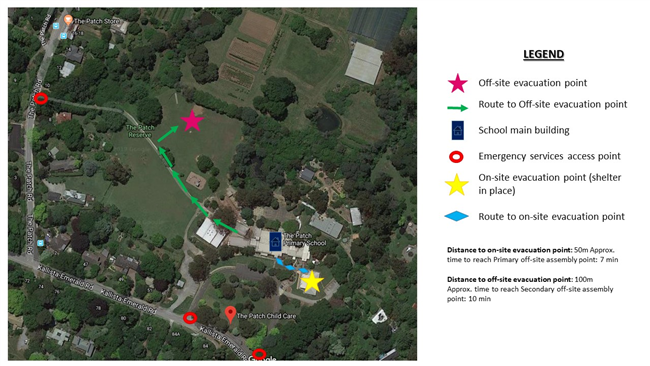 Building NameEvacuation ProceduresNGARRERT Yr 5/6 BuildingListen and identify which type of evacuation it is and location. Follow the instructions given over the PA Refer to Evacuation Map located at doorway of room Assemble at evacuation point in an orderly fashion Listen to and follow the instructions from Chief Warden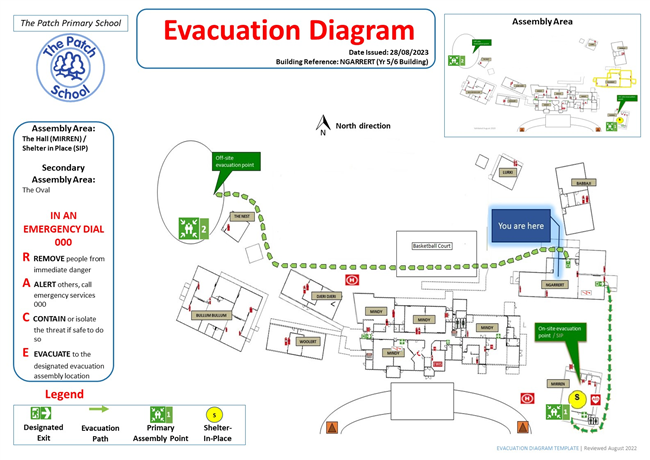 BABBAJI Art/STEM RoomListen and identify which type of evacuation it is and location. Follow the instructions given over the PA Refer to Evacuation Map located at doorway of room Assemble at evacuation point in an orderly fashion Listen to and follow the instructions from Chief Warden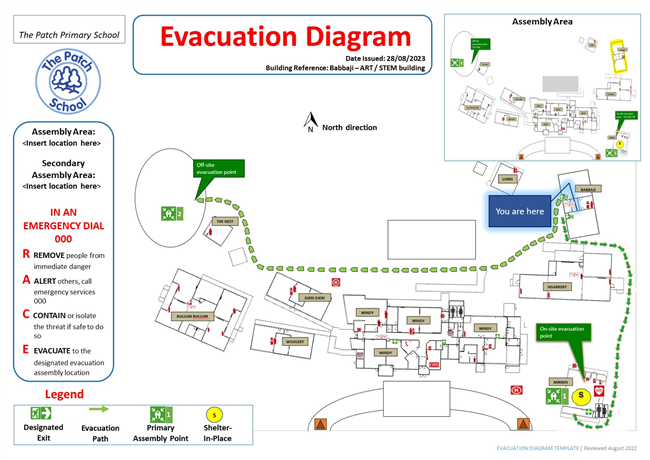 LURKI Music RoomListen and identify which type of evacuation it is and location. Follow the instructions given over the PA Refer to Evacuation Map located at doorway of room Assemble at evacuation point in an orderly fashion Listen to and follow the instructions from Chief Warden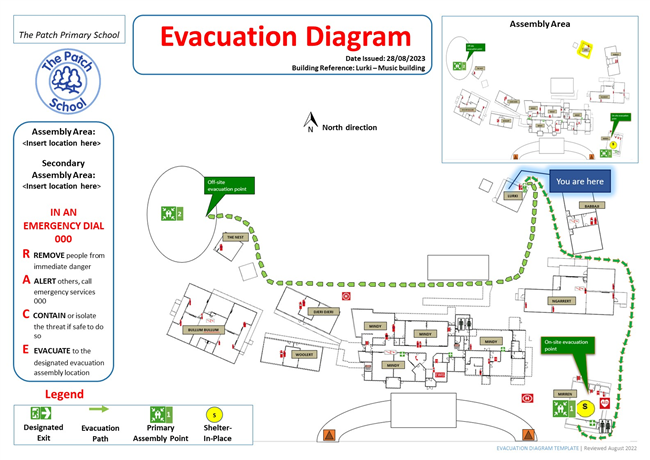 MINDY (MAIN OFFICE)Listen and identify which type of evacuation it is and location. Follow the instructions given over the PA Refer to Evacuation Map located at doorway of room Assemble at evacuation point in an orderly fashion Listen to and follow the instructions from Chief Warden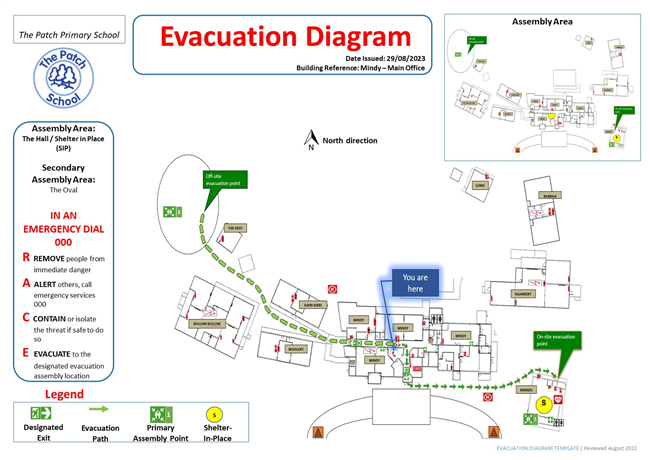 MINDY (PRINCIPAL OFFICE)Listen and identify which type of evacuation it is and location. Follow the instructions given over the PA Refer to Evacuation Map located at doorway of room Assemble at evacuation point in an orderly fashion Listen to and follow the instructions from Chief Warden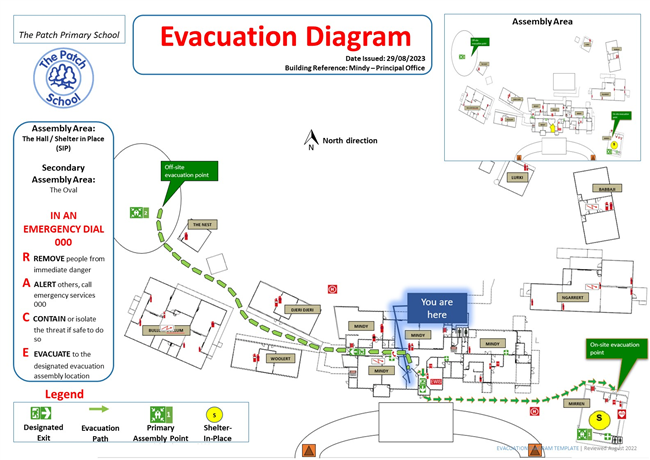 MINDY (STAFF ROOM)Listen and identify which type of evacuation it is and location. Follow the instructions given over the PA Refer to Evacuation Map located at doorway of room Assemble at evacuation point in an orderly fashion Listen to and follow the instructions from Chief Warden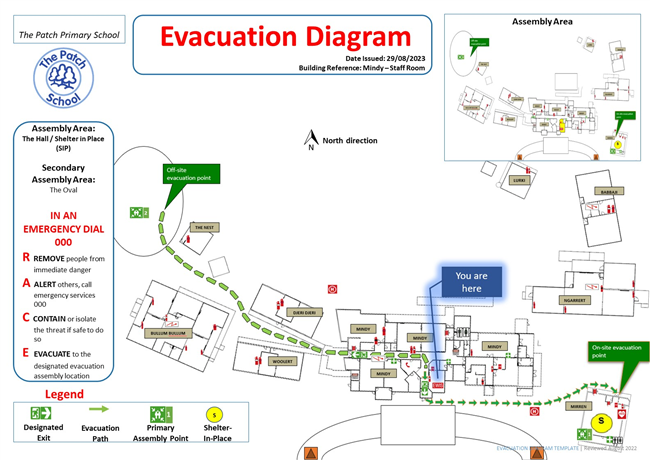 MINDY (Prep A)Listen and identify which type of evacuation it is and location. Follow the instructions given over the PA Refer to Evacuation Map located at doorway of room Assemble at evacuation point in an orderly fashion Listen to and follow the instructions from Chief Warden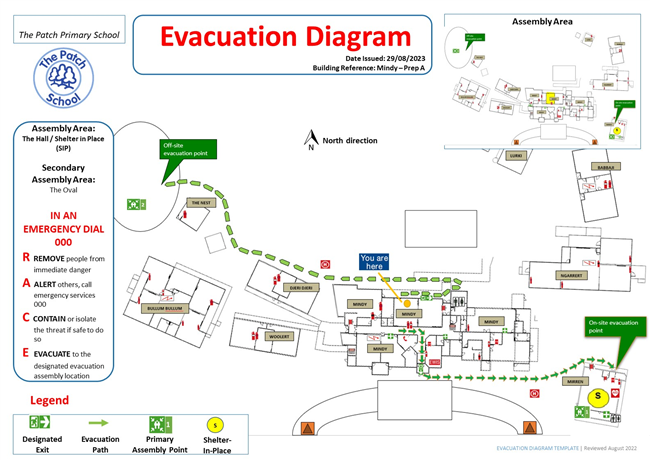 WOOLERT 1/2A & 1/2DListen and identify which type of evacuation it is and location. Follow the instructions given over the PA Refer to Evacuation Map located at doorway of room Assemble at evacuation point in an orderly fashion Listen to and follow the instructions from Chief Warden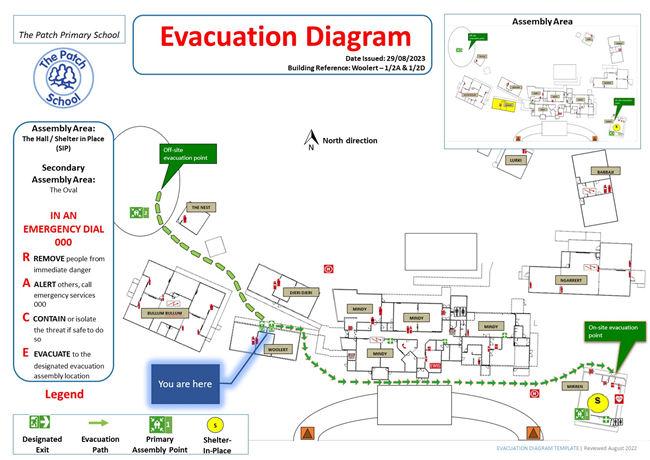 THE NESTListen and identify which type of evacuation it is and location. Follow the instructions given over the PA Refer to Evacuation Map located at doorway of room Assemble at evacuation point in an orderly fashion Listen to and follow the instructions from Chief Warden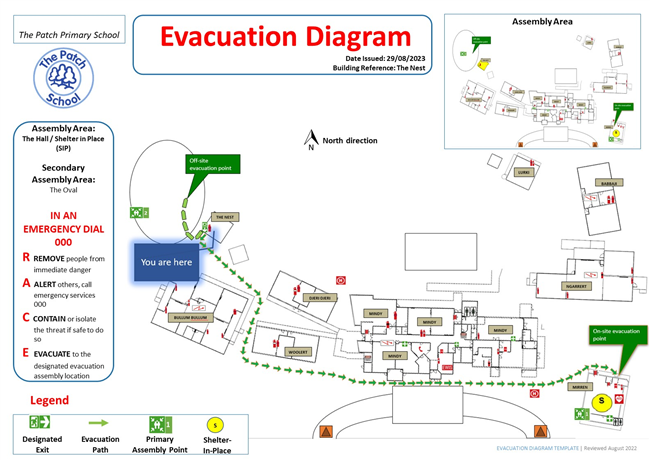 BULLUM BULLUM 3/4 BuildingListen and identify which type of evacuation it is and location. Follow the instructions given over the PA Refer to Evacuation Map located at doorway of room Assemble at evacuation point in an orderly fashion Listen to and follow the instructions from Chief Warden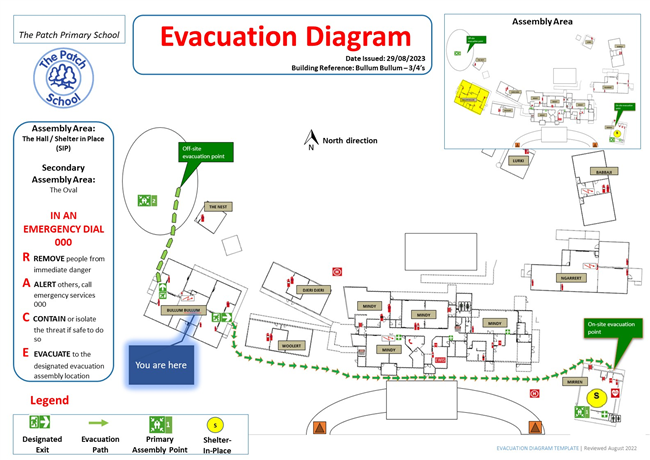 DJERI DJERI 1/2B & 1/2CListen and identify which type of evacuation it is and location. Follow the instructions given over the PA Refer to Evacuation Map located at doorway of room Assemble at evacuation point in an orderly fashion Listen to and follow the instructions from Chief Warden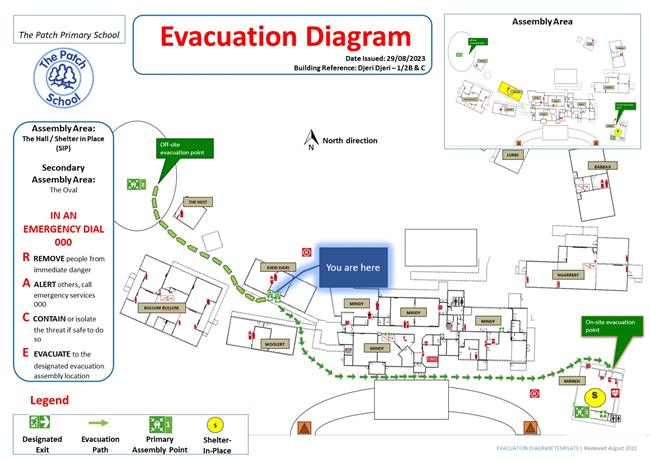 MINDY (STAFF RESOURCE ROOM)Listen and identify which type of evacuation it is and location. Follow the instructions given over the PA Refer to Evacuation Map located at doorway of room Assemble at evacuation point in an orderly fashion Listen to and follow the instructions from Chief Warden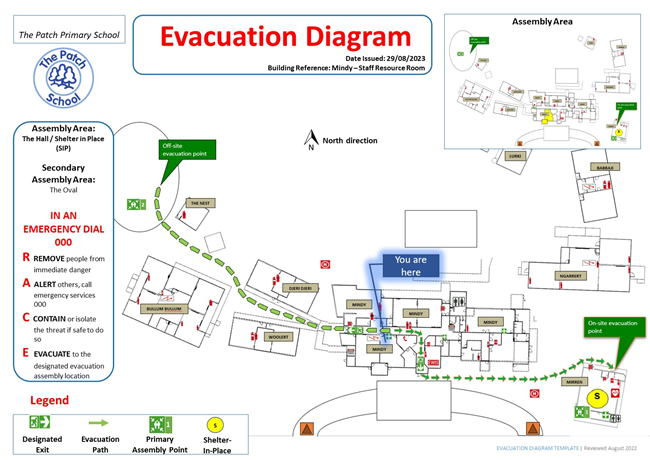 MINDY (LIBRARY)Listen and identify which type of evacuation it is and location. Follow the instructions given over the PA Refer to Evacuation Map located at doorway of room Assemble at evacuation point in an orderly fashion Listen to and follow the instructions from Chief Warden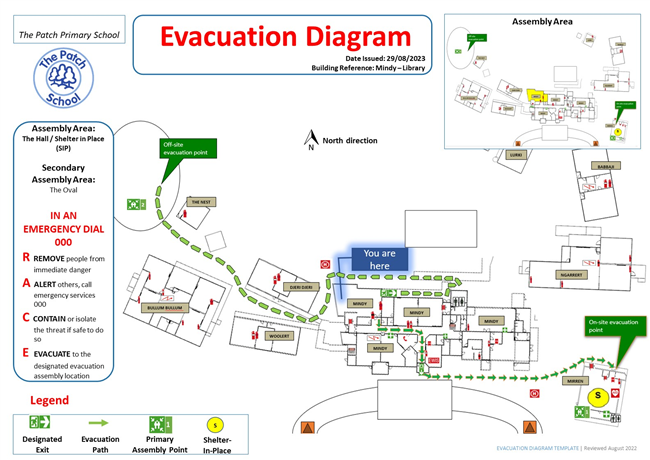 MINDY (Prep B)Listen and identify which type of evacuation it is and location. Follow the instructions given over the PA Refer to Evacuation Map located at doorway of room Assemble at evacuation point in an orderly fashion Listen to and follow the instructions from Chief Warden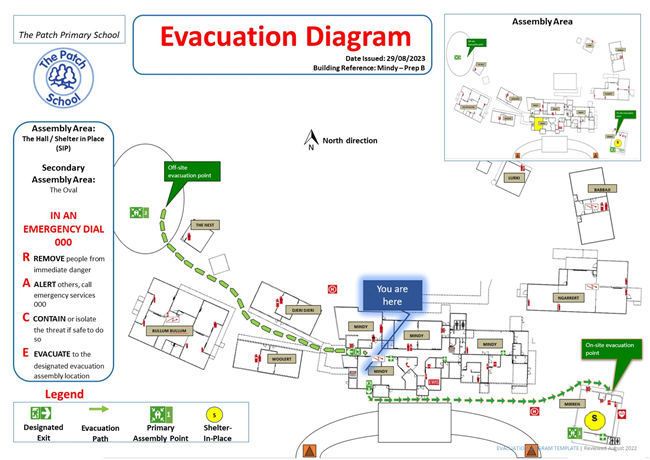 MINDY (Tutoring Room / Office)Listen and identify which type of evacuation it is and location. Follow the instructions given over the PA Refer to Evacuation Map located at doorway of room Assemble at evacuation point in an orderly fashion Listen to and follow the instructions from Chief Warden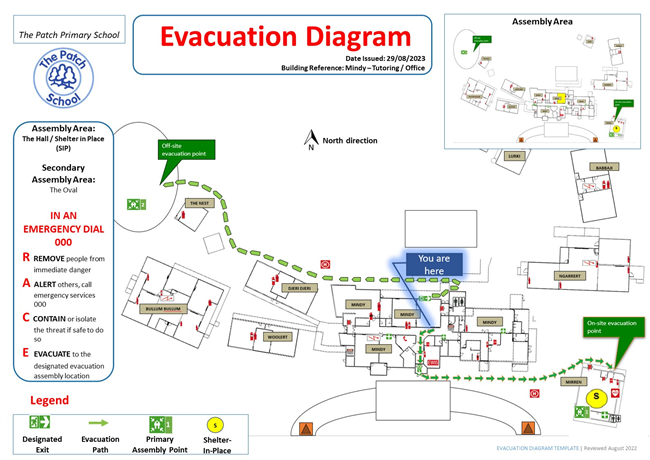 NamePosition Title and Organisation NameCommunication Date Email or Postal AddressJames BurnsidePrincipal The Patch School04/09/2023james.burnside@education.vic.gov.auMichelle RaynerAssistant Principal The Patch School04/09/2023michelle.rayner@education.vic.gov.auKim SmallOffice Manager  The Patch School04/09/2023Kim.Small@education.vic.gov.auKaren KoelewynBusiness Manager The Patch School04/09/2023karen.koelewyn@education.vic.gov.auPeter ToenderCaptain Kallista-The Patch Fire Brigade (CFA)04/09/2023pctoender@gmail.comSgt Luke SchroderSergeant Monbulk Police (VicPol)04/09/2023monbulk.uni@police.vic.gov.auKym MallamaciMunicipal Emergency Response Co-ordinator Shire of Yarra Ranges04/09/2023mail@yarraranges.vic.gov.auTBAProgram Coordinator - OSHClub Pty Ltd04/09/2023thepatch@oshclub.com.auAll School StaffAll School Staff04/09/2023DL email listSouth East Area ManagerSparkways - Kinder Provider04/09/2023jennifer.cuthbertson@sparkways.org.auJo RouseSparkways- The Patch Kinder Teacher04/09/2023Joanne.Rouse@try.org.auTradeflexCleaning Company04/09/2023nstones@tradeflex.com.au